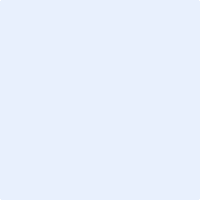 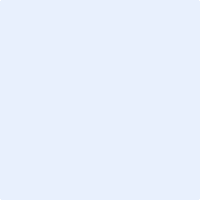 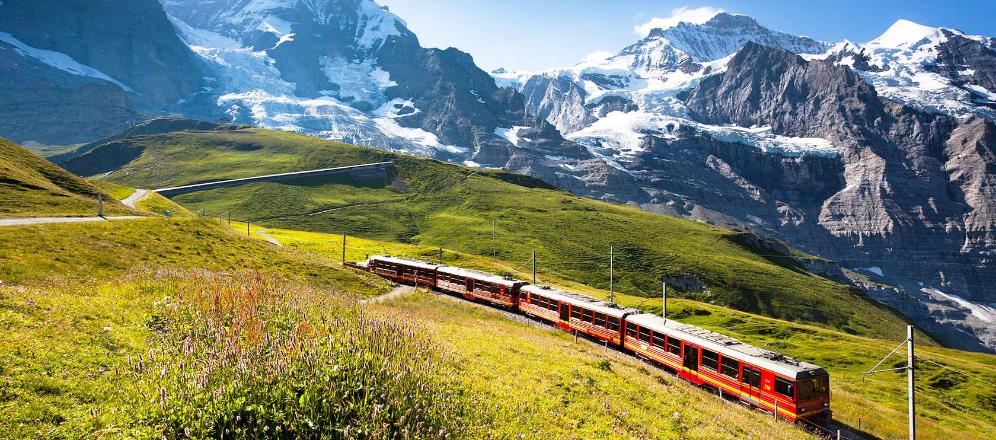 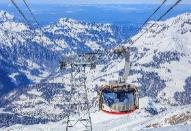 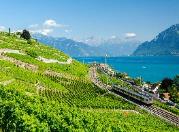 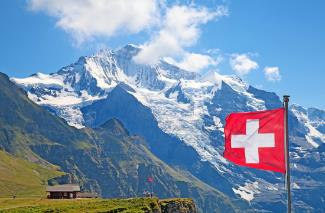 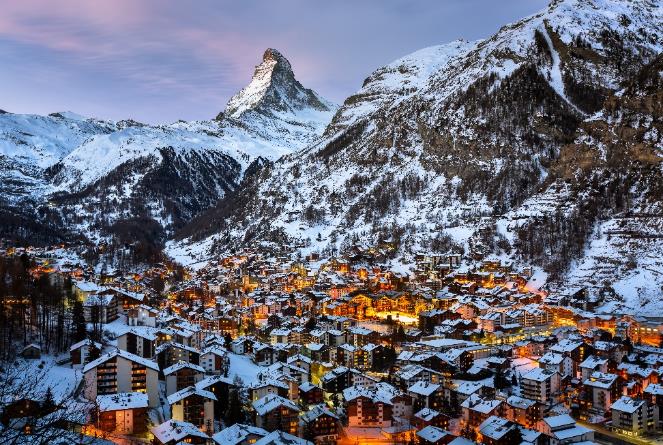 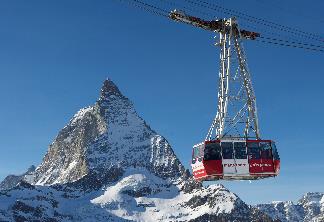 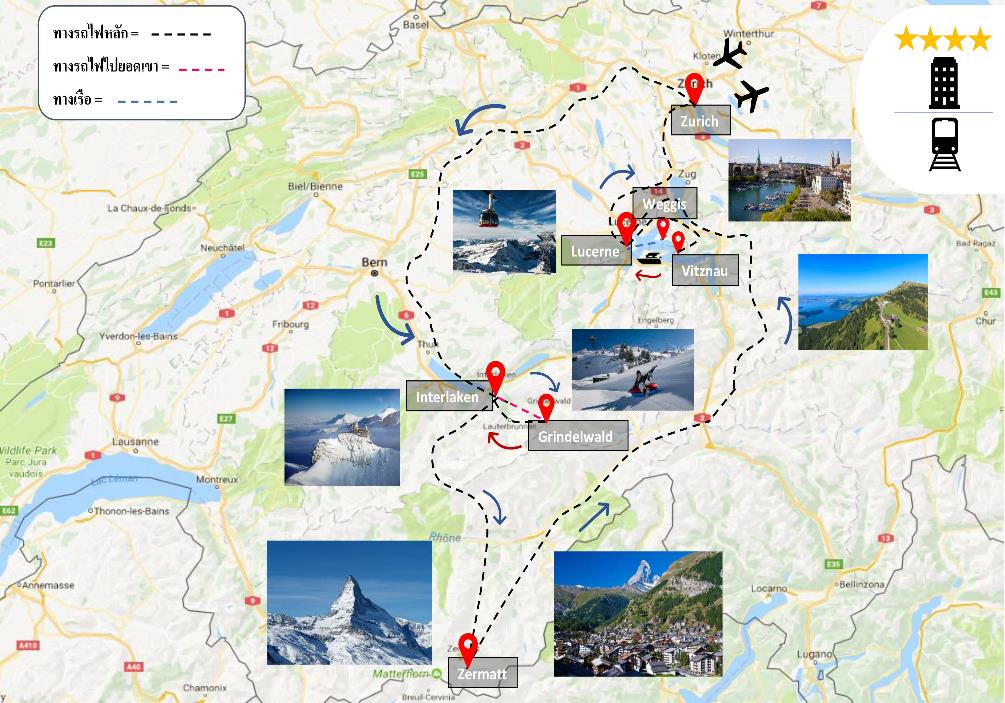 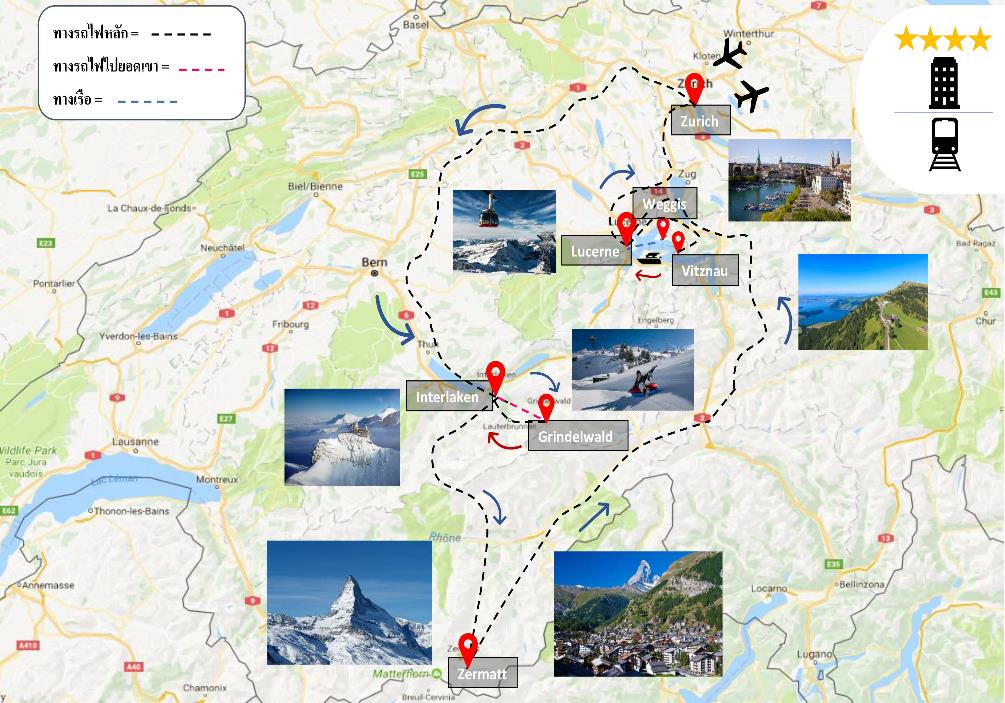 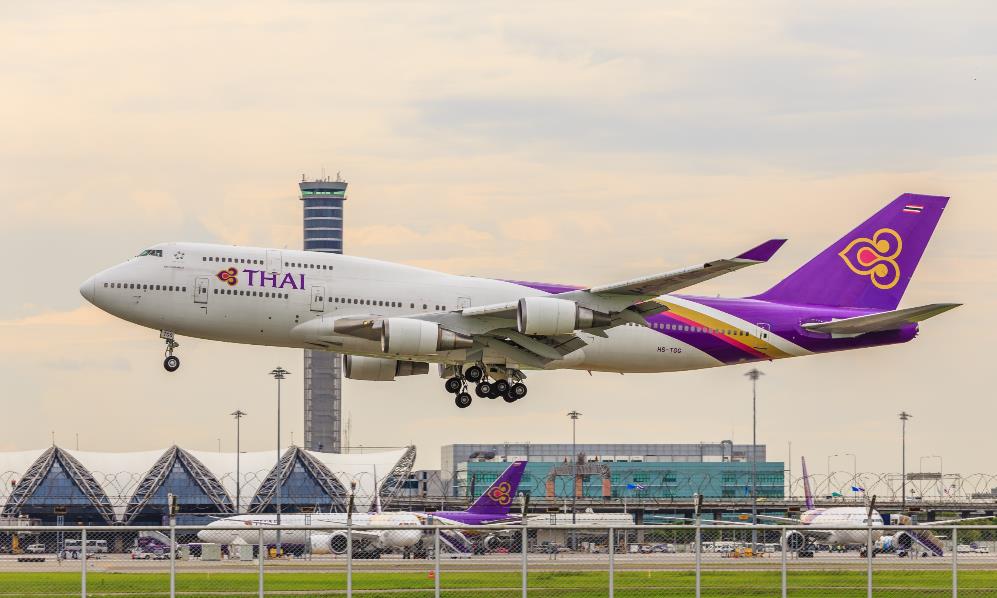 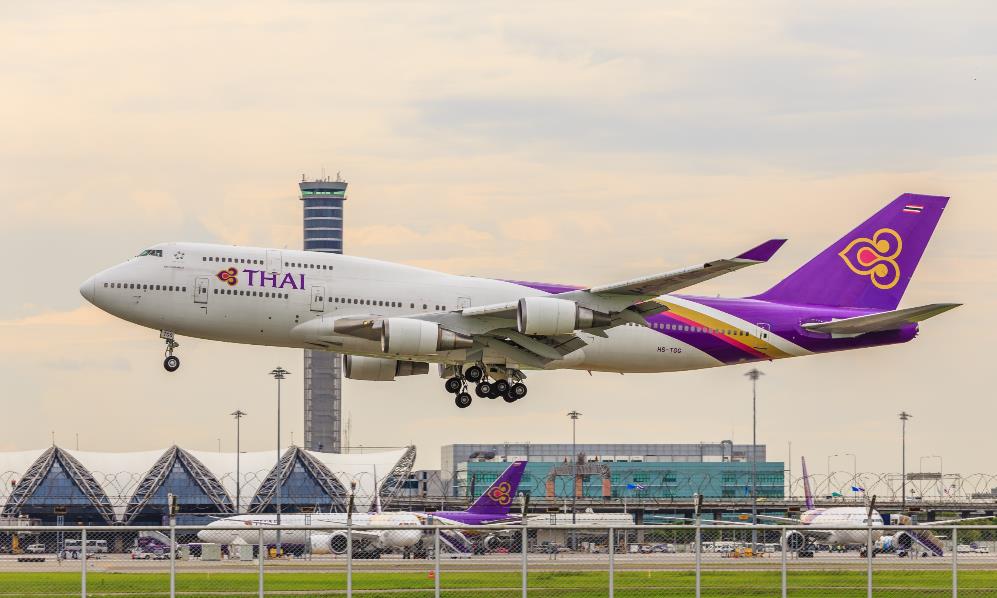 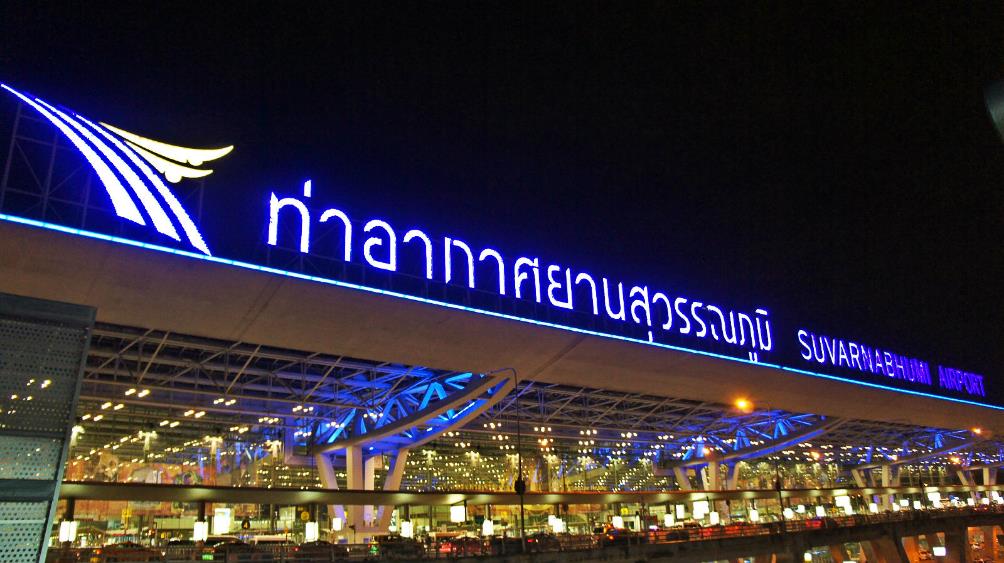 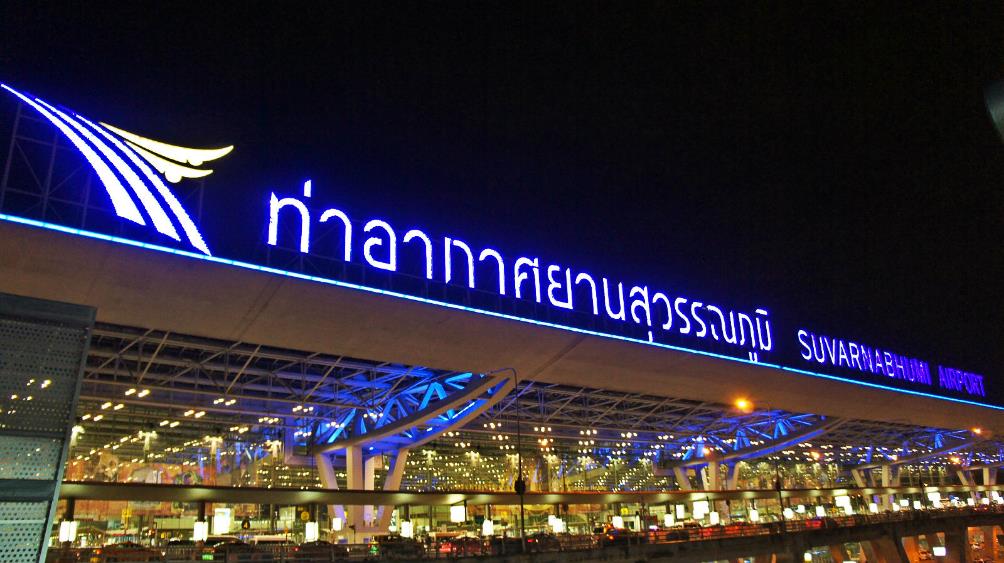 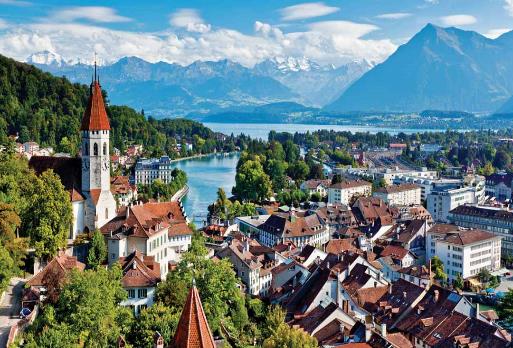 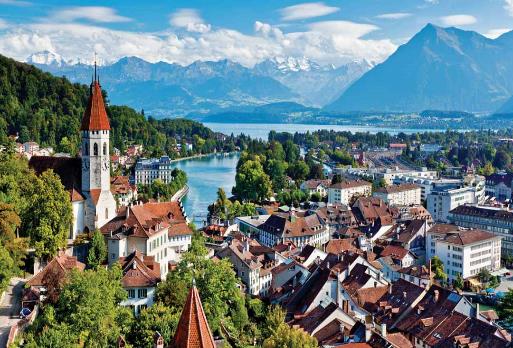 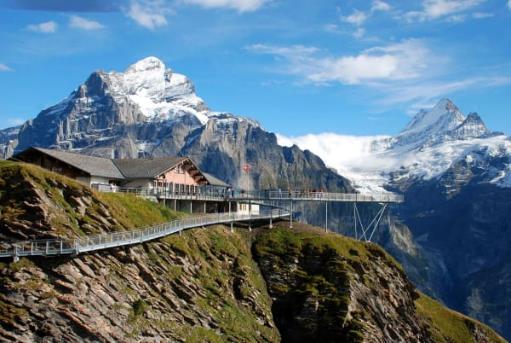 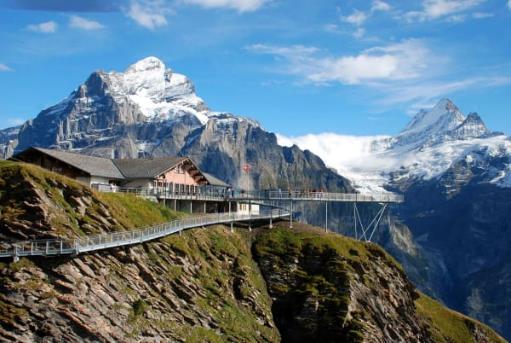 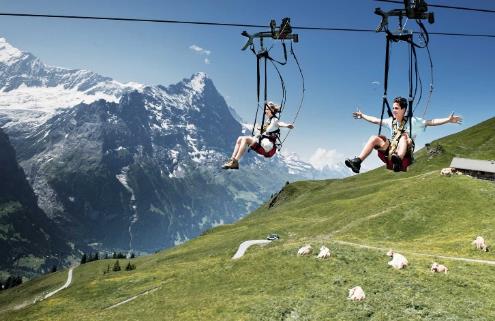 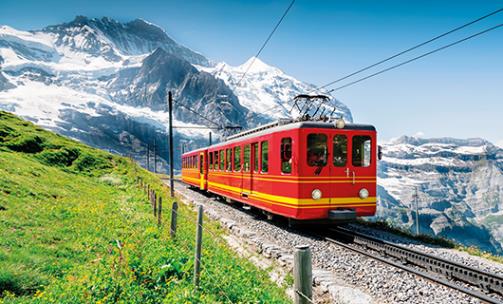 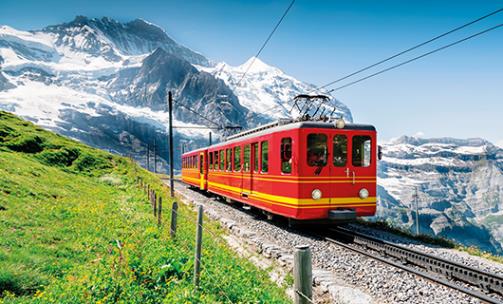 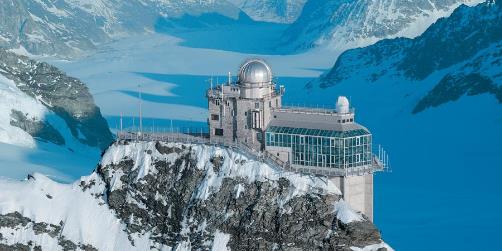 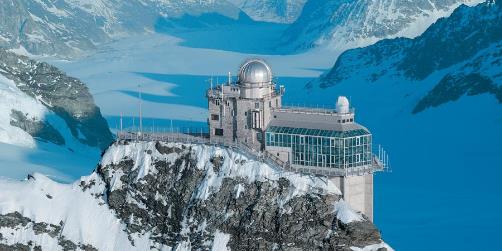 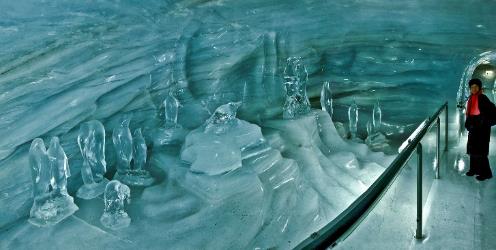 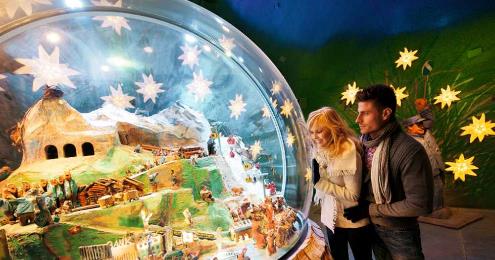 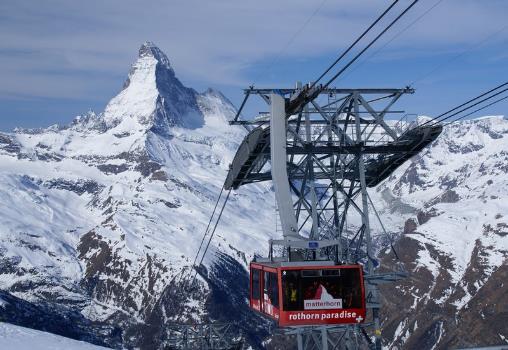 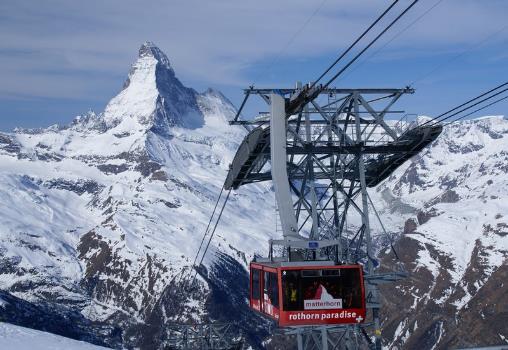 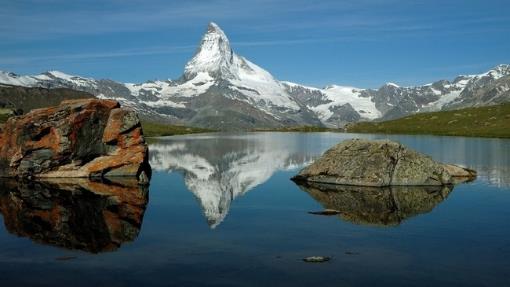 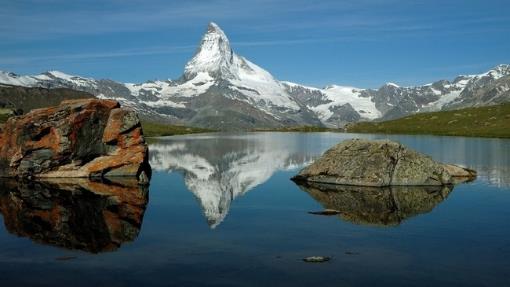 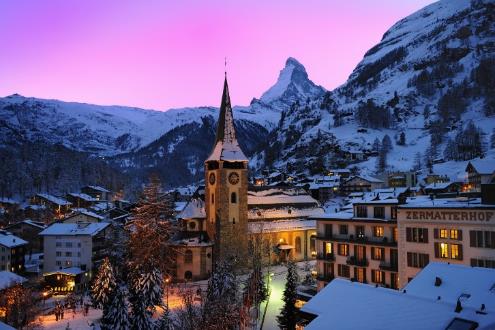 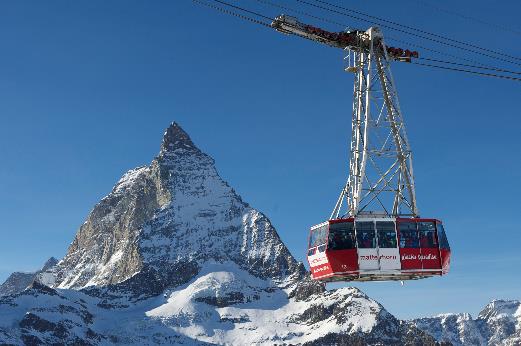 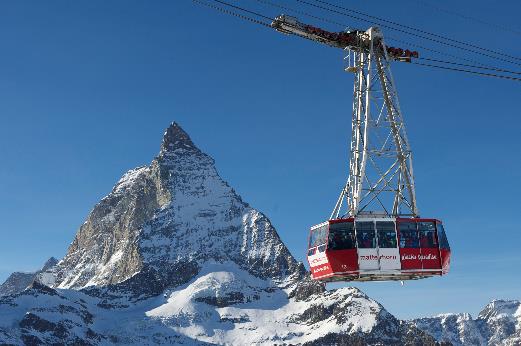 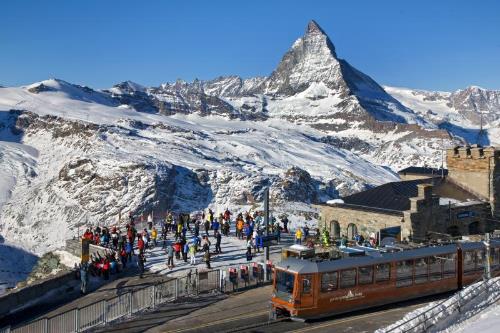 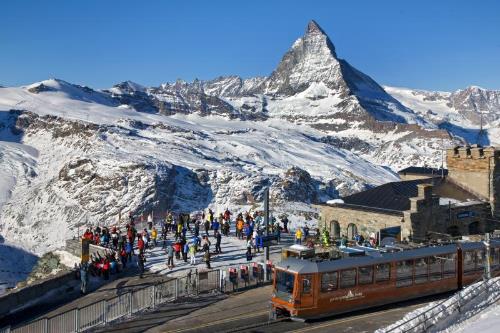 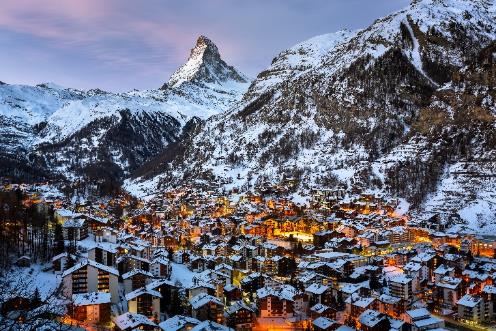 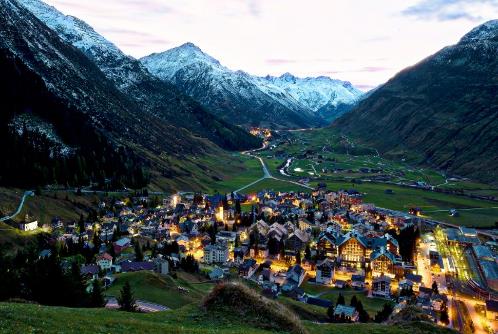 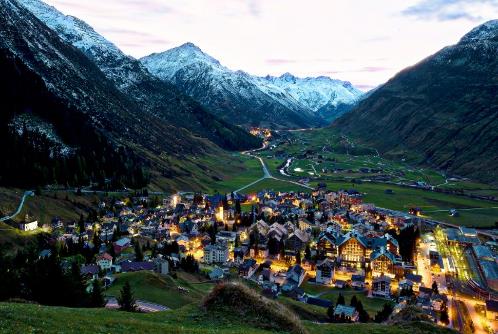 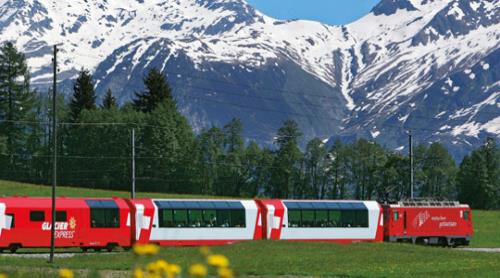 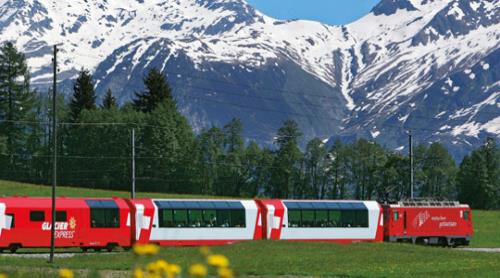 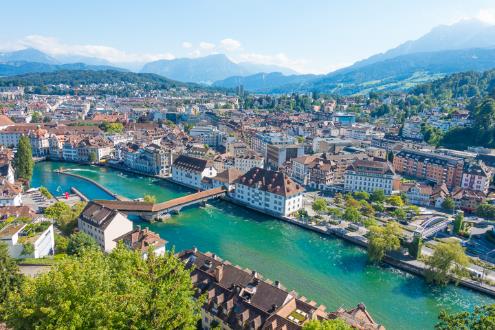 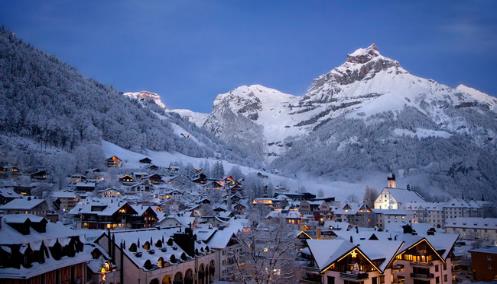 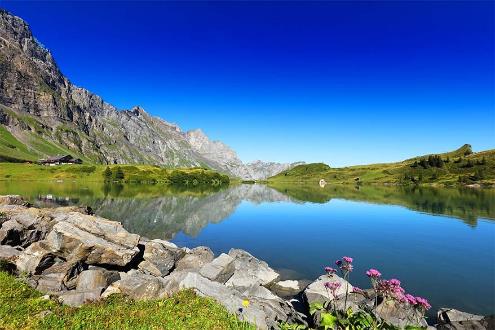 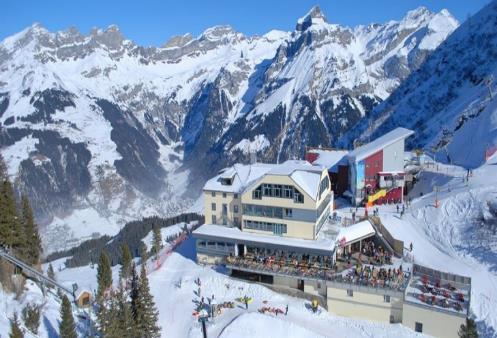 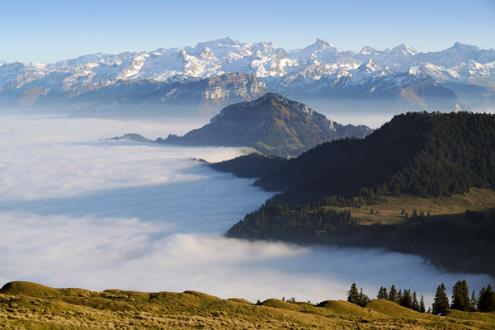 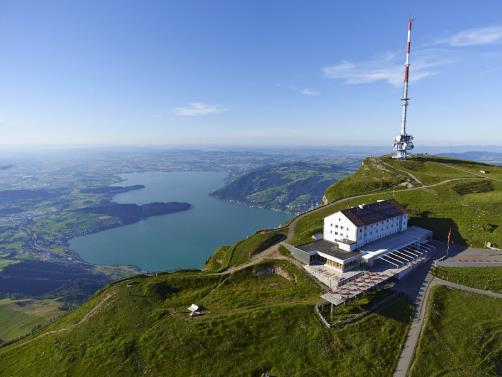 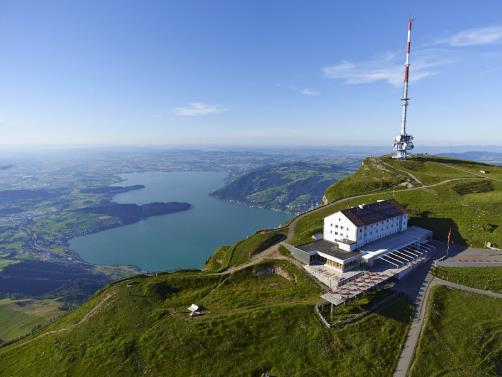 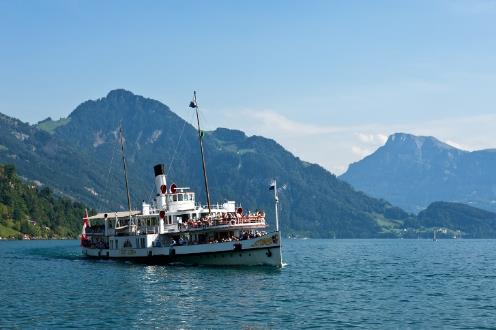 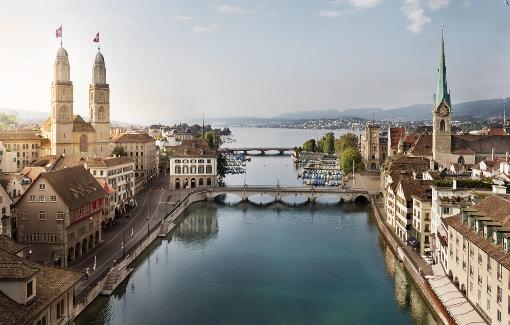 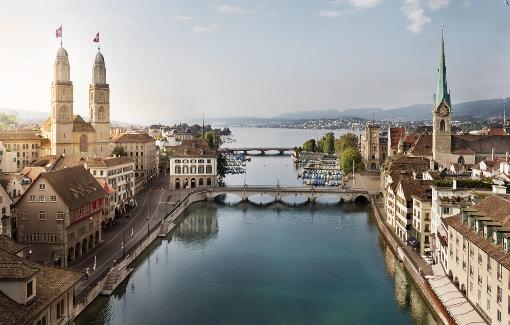 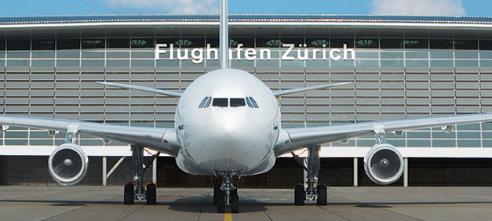 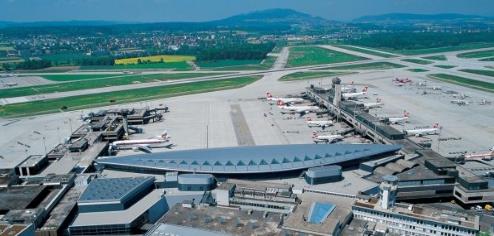 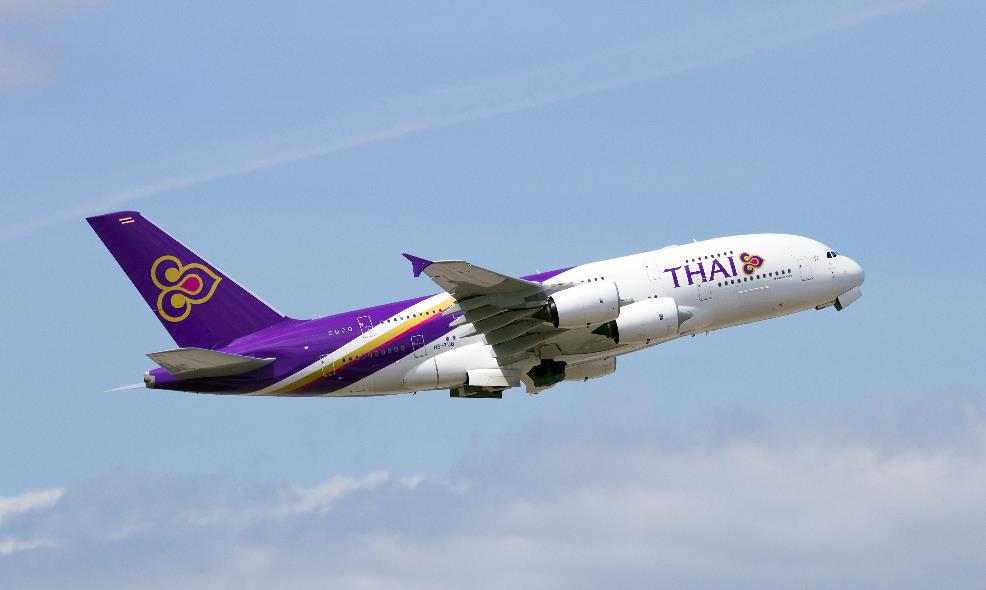 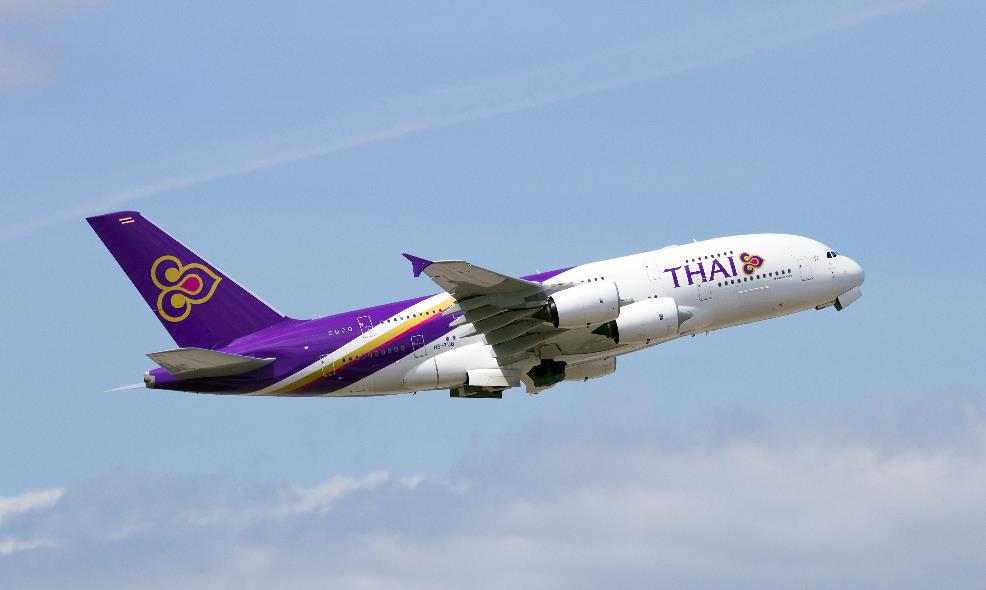 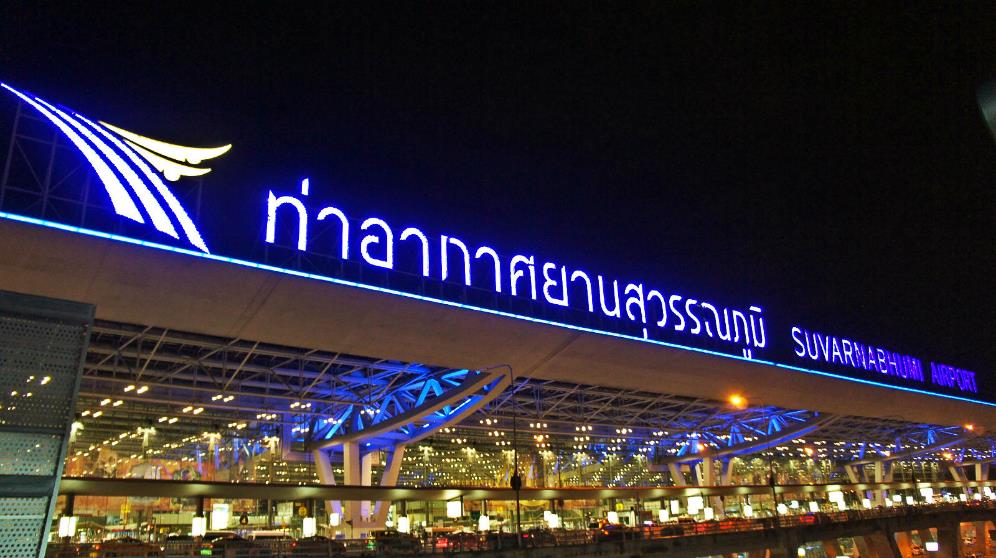 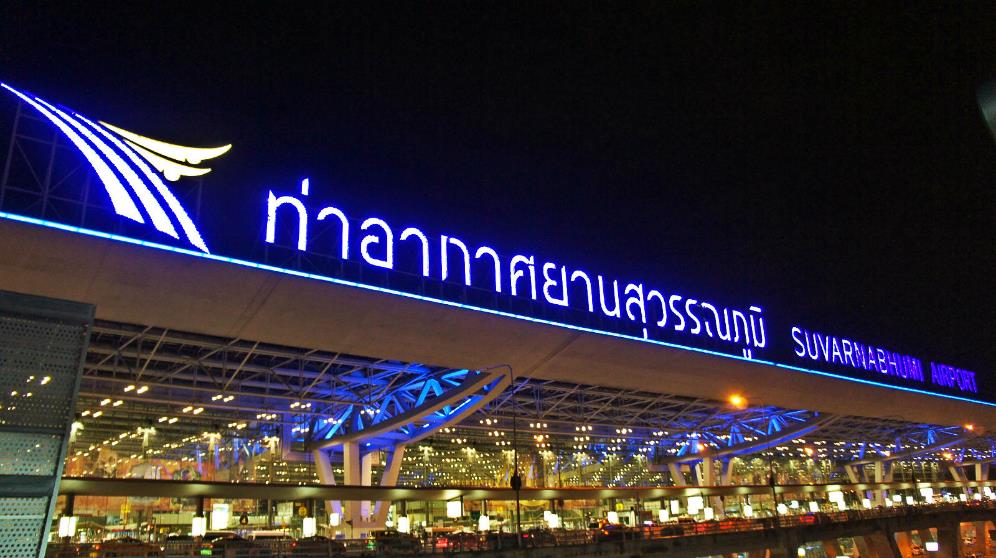 เงื่อนไขและคำแนะนำสำหรับการซื้อทัวร์ค่าทัวร์ต่อท่านรวม :ค่าทัวร์ต่อท่านรวม :ค่าทัวร์ต่อท่านรวม :ค่าตั๋วเครื่องบินไป-กลับ รวมค่าภาษีสนามบิน ค่าพาหนะท่องเที่ยวตามโปรแกรมที่ระบุ ตามมาตรฐานยุโรปค่าเข้าชมสถานที่ระบุตามโปรแกรมโรงแรมที่พักตามระบุในรายการตามมาตรฐาน 4 ดาวของยุโรป หรือ เทียบเท่าในระดับเดียวกัน (ห้องละ 2 ท่าน) ค่าอาหารตามที่ระบุในรายการ คัดสรรเมนูและให้ท่านได้เลิศรสกับอาหารท้องถิ่นในแต่ละประเทศ ในกรณีทีท่านมีข้อจำกัดในการรับประทานอาหารบางชนิด กรุณาสอบถามรายละเอียดล่วงหน้าเพื่อความเหมาะสมค่าธรรมเนียมวีซ่าประเทศสวิตเซอร์แลนด์ (เชงเก้น) ค่าประกันการเดินทางของ บริษัท Allianz Global Assistance Service (Thailand) Co., Ltd. แบบ OASIS  PLAN.คุ้มครองการสูญเสียชีวิต/อวัยวะจากอุบัติเหตุ , ค่ารักษาพยาบาลในต่างประเทศตามวงเงินในกรรมธรรม์ ทั้งนี้ครอบคลุมถึงสุขภาพที่ไม่ได้เกิดจากโรคประจำตัว (หากมีความประสงค์จะเพิ่มความคุ้มครองในกรณีสัมภาระในการเดินทางสูญหายตลอดจนความล่าช้าของสัมภาระและเที่ยวบินกรุณาสอบถามและโปรดศึกษาจากรายละเอียดของกรมธรรม์ตามเอกสารแนบท้ายใบจองทัวร์)ค่าทิปคนขับรถ 2 ยูโรต่อคนต่อวันค่าตั๋วเครื่องบินไป-กลับ รวมค่าภาษีสนามบิน ค่าพาหนะท่องเที่ยวตามโปรแกรมที่ระบุ ตามมาตรฐานยุโรปค่าเข้าชมสถานที่ระบุตามโปรแกรมโรงแรมที่พักตามระบุในรายการตามมาตรฐาน 4 ดาวของยุโรป หรือ เทียบเท่าในระดับเดียวกัน (ห้องละ 2 ท่าน) ค่าอาหารตามที่ระบุในรายการ คัดสรรเมนูและให้ท่านได้เลิศรสกับอาหารท้องถิ่นในแต่ละประเทศ ในกรณีทีท่านมีข้อจำกัดในการรับประทานอาหารบางชนิด กรุณาสอบถามรายละเอียดล่วงหน้าเพื่อความเหมาะสมค่าธรรมเนียมวีซ่าประเทศสวิตเซอร์แลนด์ (เชงเก้น) ค่าประกันการเดินทางของ บริษัท Allianz Global Assistance Service (Thailand) Co., Ltd. แบบ OASIS  PLAN.คุ้มครองการสูญเสียชีวิต/อวัยวะจากอุบัติเหตุ , ค่ารักษาพยาบาลในต่างประเทศตามวงเงินในกรรมธรรม์ ทั้งนี้ครอบคลุมถึงสุขภาพที่ไม่ได้เกิดจากโรคประจำตัว (หากมีความประสงค์จะเพิ่มความคุ้มครองในกรณีสัมภาระในการเดินทางสูญหายตลอดจนความล่าช้าของสัมภาระและเที่ยวบินกรุณาสอบถามและโปรดศึกษาจากรายละเอียดของกรมธรรม์ตามเอกสารแนบท้ายใบจองทัวร์)ค่าทิปคนขับรถ 2 ยูโรต่อคนต่อวันค่าตั๋วเครื่องบินไป-กลับ รวมค่าภาษีสนามบิน ค่าพาหนะท่องเที่ยวตามโปรแกรมที่ระบุ ตามมาตรฐานยุโรปค่าเข้าชมสถานที่ระบุตามโปรแกรมโรงแรมที่พักตามระบุในรายการตามมาตรฐาน 4 ดาวของยุโรป หรือ เทียบเท่าในระดับเดียวกัน (ห้องละ 2 ท่าน) ค่าอาหารตามที่ระบุในรายการ คัดสรรเมนูและให้ท่านได้เลิศรสกับอาหารท้องถิ่นในแต่ละประเทศ ในกรณีทีท่านมีข้อจำกัดในการรับประทานอาหารบางชนิด กรุณาสอบถามรายละเอียดล่วงหน้าเพื่อความเหมาะสมค่าธรรมเนียมวีซ่าประเทศสวิตเซอร์แลนด์ (เชงเก้น) ค่าประกันการเดินทางของ บริษัท Allianz Global Assistance Service (Thailand) Co., Ltd. แบบ OASIS  PLAN.คุ้มครองการสูญเสียชีวิต/อวัยวะจากอุบัติเหตุ , ค่ารักษาพยาบาลในต่างประเทศตามวงเงินในกรรมธรรม์ ทั้งนี้ครอบคลุมถึงสุขภาพที่ไม่ได้เกิดจากโรคประจำตัว (หากมีความประสงค์จะเพิ่มความคุ้มครองในกรณีสัมภาระในการเดินทางสูญหายตลอดจนความล่าช้าของสัมภาระและเที่ยวบินกรุณาสอบถามและโปรดศึกษาจากรายละเอียดของกรมธรรม์ตามเอกสารแนบท้ายใบจองทัวร์)ค่าทิปคนขับรถ 2 ยูโรต่อคนต่อวันค่าทัวร์ไม่รวม :ค่าทัวร์ไม่รวม :ค่าทัวร์ไม่รวม :ค่าภาษีมูลค่าเพิ่ม 7 % และค่าภาษีหัก ณ ที่จ่าย 3 %ค่าทิปหัวหน้าทัวร์ค่าทำหนังสือเดินทาง (พาสปอร์ต)ค่าใช้จ่ายส่วนตัวอาทิ ค่าโทรศัพท์, ค่าซักรีด, ค่าเครื่องดื่มในห้องพัก และค่าอาหารที่สั่งมาในห้องพัก ค่าอาหารและเครื่องดื่มที่สั่งพิเศษในร้านอาหารนอกเหนือจากที่ทางบริษัทจัดให้ ยกเว้นจะตกลงกันเป็นกรณีพิเศษ เช่น หากท่านทานได้เฉพาะอาหารทะเลเพียงอย่างเดียว ท่านต้องมีค่าใช้จ่ายเพิ่มเติมค่าภาษีมูลค่าเพิ่ม 7 % และค่าภาษีหัก ณ ที่จ่าย 3 %ค่าทิปหัวหน้าทัวร์ค่าทำหนังสือเดินทาง (พาสปอร์ต)ค่าใช้จ่ายส่วนตัวอาทิ ค่าโทรศัพท์, ค่าซักรีด, ค่าเครื่องดื่มในห้องพัก และค่าอาหารที่สั่งมาในห้องพัก ค่าอาหารและเครื่องดื่มที่สั่งพิเศษในร้านอาหารนอกเหนือจากที่ทางบริษัทจัดให้ ยกเว้นจะตกลงกันเป็นกรณีพิเศษ เช่น หากท่านทานได้เฉพาะอาหารทะเลเพียงอย่างเดียว ท่านต้องมีค่าใช้จ่ายเพิ่มเติมค่าภาษีมูลค่าเพิ่ม 7 % และค่าภาษีหัก ณ ที่จ่าย 3 %ค่าทิปหัวหน้าทัวร์ค่าทำหนังสือเดินทาง (พาสปอร์ต)ค่าใช้จ่ายส่วนตัวอาทิ ค่าโทรศัพท์, ค่าซักรีด, ค่าเครื่องดื่มในห้องพัก และค่าอาหารที่สั่งมาในห้องพัก ค่าอาหารและเครื่องดื่มที่สั่งพิเศษในร้านอาหารนอกเหนือจากที่ทางบริษัทจัดให้ ยกเว้นจะตกลงกันเป็นกรณีพิเศษ เช่น หากท่านทานได้เฉพาะอาหารทะเลเพียงอย่างเดียว ท่านต้องมีค่าใช้จ่ายเพิ่มเติมการจองทัวร์ (How to make your reservation) :การจองทัวร์ (How to make your reservation) :การจองทัวร์ (How to make your reservation) :หากท่านสนใจและประสงค์จะเดินทางกับ SIRI TOUR CENTER กรุณาติดต่อ Travel Agent ใกล้บ้านหรือที่ท่านรู้จักและเชื่อถือได้ ซึ่งจะดูแลท่านด้วยขั้นตอนที่ง่าย สะดวก และมีประสิทธิภาพ เพื่อเป็นการยืนยันการเดินทางของท่าน กรุณาจองทัวร์และ ชำระเงินมัดจำล่วงหน้า 20,000 บาทต่อผู้เดินทางหนึ่งท่าน ภายใน 7 วันนับจากวันที่จอง ซึ่งเงินมัดจำดังกล่าวจะเป็นการยืนยันการจองของท่าน และกรุณาชำระค่าทัวร์ส่วนที่เหลือล่วงหน้า 30 วันก่อนการเดินทาง หากท่านไม่ชำระเงินส่วนที่เหลือตามวันที่กำหนด ทางบริษัทฯถือว่าท่านยกเลิกการเดินทางโดยไม่มีเงื่อนไขหากท่านสนใจและประสงค์จะเดินทางกับ SIRI TOUR CENTER กรุณาติดต่อ Travel Agent ใกล้บ้านหรือที่ท่านรู้จักและเชื่อถือได้ ซึ่งจะดูแลท่านด้วยขั้นตอนที่ง่าย สะดวก และมีประสิทธิภาพ เพื่อเป็นการยืนยันการเดินทางของท่าน กรุณาจองทัวร์และ ชำระเงินมัดจำล่วงหน้า 20,000 บาทต่อผู้เดินทางหนึ่งท่าน ภายใน 7 วันนับจากวันที่จอง ซึ่งเงินมัดจำดังกล่าวจะเป็นการยืนยันการจองของท่าน และกรุณาชำระค่าทัวร์ส่วนที่เหลือล่วงหน้า 30 วันก่อนการเดินทาง หากท่านไม่ชำระเงินส่วนที่เหลือตามวันที่กำหนด ทางบริษัทฯถือว่าท่านยกเลิกการเดินทางโดยไม่มีเงื่อนไขหากท่านสนใจและประสงค์จะเดินทางกับ SIRI TOUR CENTER กรุณาติดต่อ Travel Agent ใกล้บ้านหรือที่ท่านรู้จักและเชื่อถือได้ ซึ่งจะดูแลท่านด้วยขั้นตอนที่ง่าย สะดวก และมีประสิทธิภาพ เพื่อเป็นการยืนยันการเดินทางของท่าน กรุณาจองทัวร์และ ชำระเงินมัดจำล่วงหน้า 20,000 บาทต่อผู้เดินทางหนึ่งท่าน ภายใน 7 วันนับจากวันที่จอง ซึ่งเงินมัดจำดังกล่าวจะเป็นการยืนยันการจองของท่าน และกรุณาชำระค่าทัวร์ส่วนที่เหลือล่วงหน้า 30 วันก่อนการเดินทาง หากท่านไม่ชำระเงินส่วนที่เหลือตามวันที่กำหนด ทางบริษัทฯถือว่าท่านยกเลิกการเดินทางโดยไม่มีเงื่อนไขทางบริษัทฯ ขอสงวนสิทธิ์ในการไม่รับจองทัวร์ต่อบุคคลดังต่อไปนี้ (Cannot make your reservation) :ทางบริษัทฯ ขอสงวนสิทธิ์ในการไม่รับจองทัวร์ต่อบุคคลดังต่อไปนี้ (Cannot make your reservation) :ทางบริษัทฯ ขอสงวนสิทธิ์ในการไม่รับจองทัวร์ต่อบุคคลดังต่อไปนี้ (Cannot make your reservation) :ทางบริษัทฯ ขอสงวนสิทธิ์ในการไม่รับจองทัวร์สำหรับบุคคลดังต่อไปนี้เด็กที่มีอายุในระหว่างแรกเกิด ถึง 4 ขวบผู้สูงอายุที่มีความจำเป็นต้องใช้ วีลแชร์, ไม้เท้า หรือเครื่องมือต่าง ๆ ในการพยุงตัวผู้เดินทางที่บ่งบอกถึงการเป็นบุคคลไร้ความสามารถที่เกี่ยวข้องกับการเดินทางท่องเที่ยวท่านที่มีความประสงค์จะร่วมเดินทางกับทัวร์ และต้องการแยกจากคณะทัวร์ระหว่างทาง หรือกลางทางบุคคลที่มีความประพฤติไม่เหมาะสมระหว่างทัวร์ อาทิ ผู้ที่ดื่มสุราบนรถ, ไม่รักษาเวลา, เสียงดัง, พูดจาหยาบคาย, สร้างความรำคาญให้แก่ผู้ร่วมคณะ, ผู้ที่ไม่ยอมรับเงื่อนไขระหว่างทัวร์ ที่มีระบุอยู่ชัดเจนในโปรแกรมทัวร์, ผู้ที่ก่อหวอด ประท้วง ยุยงให้ผู้ร่วมเดินทางบังคับให้หัวหน้าทัวร์ต้องทำการนอกเหนือโปรแกรมทัวร์ ซึ่งบางครั้งอาจจะมีผลกระทบกับผู้ร่วมคณะท่านอื่นหรือโปรแกรมท่องเที่ยวได้ทางบริษัทฯ ขอสงวนสิทธิ์ในการไม่รับจองทัวร์สำหรับบุคคลดังต่อไปนี้เด็กที่มีอายุในระหว่างแรกเกิด ถึง 4 ขวบผู้สูงอายุที่มีความจำเป็นต้องใช้ วีลแชร์, ไม้เท้า หรือเครื่องมือต่าง ๆ ในการพยุงตัวผู้เดินทางที่บ่งบอกถึงการเป็นบุคคลไร้ความสามารถที่เกี่ยวข้องกับการเดินทางท่องเที่ยวท่านที่มีความประสงค์จะร่วมเดินทางกับทัวร์ และต้องการแยกจากคณะทัวร์ระหว่างทาง หรือกลางทางบุคคลที่มีความประพฤติไม่เหมาะสมระหว่างทัวร์ อาทิ ผู้ที่ดื่มสุราบนรถ, ไม่รักษาเวลา, เสียงดัง, พูดจาหยาบคาย, สร้างความรำคาญให้แก่ผู้ร่วมคณะ, ผู้ที่ไม่ยอมรับเงื่อนไขระหว่างทัวร์ ที่มีระบุอยู่ชัดเจนในโปรแกรมทัวร์, ผู้ที่ก่อหวอด ประท้วง ยุยงให้ผู้ร่วมเดินทางบังคับให้หัวหน้าทัวร์ต้องทำการนอกเหนือโปรแกรมทัวร์ ซึ่งบางครั้งอาจจะมีผลกระทบกับผู้ร่วมคณะท่านอื่นหรือโปรแกรมท่องเที่ยวได้ทางบริษัทฯ ขอสงวนสิทธิ์ในการไม่รับจองทัวร์สำหรับบุคคลดังต่อไปนี้เด็กที่มีอายุในระหว่างแรกเกิด ถึง 4 ขวบผู้สูงอายุที่มีความจำเป็นต้องใช้ วีลแชร์, ไม้เท้า หรือเครื่องมือต่าง ๆ ในการพยุงตัวผู้เดินทางที่บ่งบอกถึงการเป็นบุคคลไร้ความสามารถที่เกี่ยวข้องกับการเดินทางท่องเที่ยวท่านที่มีความประสงค์จะร่วมเดินทางกับทัวร์ และต้องการแยกจากคณะทัวร์ระหว่างทาง หรือกลางทางบุคคลที่มีความประพฤติไม่เหมาะสมระหว่างทัวร์ อาทิ ผู้ที่ดื่มสุราบนรถ, ไม่รักษาเวลา, เสียงดัง, พูดจาหยาบคาย, สร้างความรำคาญให้แก่ผู้ร่วมคณะ, ผู้ที่ไม่ยอมรับเงื่อนไขระหว่างทัวร์ ที่มีระบุอยู่ชัดเจนในโปรแกรมทัวร์, ผู้ที่ก่อหวอด ประท้วง ยุยงให้ผู้ร่วมเดินทางบังคับให้หัวหน้าทัวร์ต้องทำการนอกเหนือโปรแกรมทัวร์ ซึ่งบางครั้งอาจจะมีผลกระทบกับผู้ร่วมคณะท่านอื่นหรือโปรแกรมท่องเที่ยวได้การยกเลิกการจองทัวร์ (Cancellation Charge)High Season = เทศกาลสงกรานต์ (5 เม.ย. - 15 เม.ย.) / เดือนตุลาคม (1 - 31 ต.ค.) / เทศกาลคริสต์มาส และเทศกาลปีใหม่ (24 ธ.ค. - 31 ธ.ค.)การยกเลิกการจองทัวร์ (Cancellation Charge)High Season = เทศกาลสงกรานต์ (5 เม.ย. - 15 เม.ย.) / เดือนตุลาคม (1 - 31 ต.ค.) / เทศกาลคริสต์มาส และเทศกาลปีใหม่ (24 ธ.ค. - 31 ธ.ค.)การยกเลิกการจองทัวร์ (Cancellation Charge)High Season = เทศกาลสงกรานต์ (5 เม.ย. - 15 เม.ย.) / เดือนตุลาคม (1 - 31 ต.ค.) / เทศกาลคริสต์มาส และเทศกาลปีใหม่ (24 ธ.ค. - 31 ธ.ค.)***เงื่อนไขการยกเลิกตามระยะวันเวลา******เงื่อนไขการยกเลิกตามระยะวันเวลา******เงื่อนไขการยกเลิกตามระยะวันเวลา***ยกเลิกก่อนวันเดินทาง 60 วันคืนเงินมัดจำทั้งหมดคืนเงินมัดจำทั้งหมดยกเลิกก่อนวันเดินทาง 30 วันหักมัดจำ 20,000 บาท/ท่านหักมัดจำ 20,000 บาท/ท่านยกเลิกก่อนวันเดินทาง 15 วันหัก 50% ของค่าทัวร์หัก 50% ของค่าทัวร์ยกเลิกในวันเดินทาง 3 วัน หรือ NO SHOWยกเลิกในวันเดินทาง 3 วัน หรือ NO SHOW หัก 100% ของค่าทัวร์***เหตุผลประกอบการยกเลิกการเดินทาง******เหตุผลประกอบการยกเลิกการเดินทาง******เหตุผลประกอบการยกเลิกการเดินทาง***หากท่านยกเลิกการเดินทางในเงื่อนไขใดเงื่อนไขหนึ่ง และสามารถหาบุคคลมาแทนได้ โดยสามารถยื่นขอวีซ่าได้ทันตามกำหนดเวลา ทางบริษัทฯ จะคิดค่าใช้จ่ายเพิ่มคือค่าวีซ่า และค่าเปลี่ยนชื่อตั๋วเท่านั้น (แต่จะต้องไม่อยู่ในเงื่อนไขของตั๋วที่เป็น NON-CHANGE NAME & NON-REFUND)หากท่านยกเลิกการเดินทางในเงื่อนไขใดเงื่อนไขหนึ่ง และสามารถหาบุคคลมาแทนได้ โดยสามารถยื่นขอวีซ่าได้ทันตามกำหนดเวลา ทางบริษัทฯ จะคิดค่าใช้จ่ายเพิ่มคือค่าวีซ่า และค่าเปลี่ยนชื่อตั๋วเท่านั้น (แต่จะต้องไม่อยู่ในเงื่อนไขของตั๋วที่เป็น NON-CHANGE NAME & NON-REFUND)หากท่านยกเลิกการเดินทางในเงื่อนไขใดเงื่อนไขหนึ่ง และสามารถหาบุคคลมาแทนได้ โดยสามารถยื่นขอวีซ่าได้ทันตามกำหนดเวลา ทางบริษัทฯ จะคิดค่าใช้จ่ายเพิ่มคือค่าวีซ่า และค่าเปลี่ยนชื่อตั๋วเท่านั้น (แต่จะต้องไม่อยู่ในเงื่อนไขของตั๋วที่เป็น NON-CHANGE NAME & NON-REFUND)หากท่านยกเลิกการเดินทาง อันเนื่องมาจากบุคคลใดบุคคลหนึ่งในคณะของท่านไม่ได้รับการพิจารณาอนุมัติวีซ่า ตามหลักการพิจารณาของสถานทูตทุกประการ  ให้นับการยกเลิกเฉพาะบุคคลหรือยกเลิกพร้อมกันทั้งหมด เป็นไปตามเงื่อนไขการยกเลิกตามระยะวันเวลาดังกล่าวข้างต้น หากในกรณีที่ท่านไม่แน่ใจว่าจะได้รับการพิจารณาอนุมัติวีซ่าจากทางสถานทูต ทางบริษัทขอแนะนำให้ท่านยื่นขอวีซ่าแบบเดี่ยว ซึ่งจะรู้ผลเร็วกว่าการยื่นขอวีซ่าแบบกรุ๊ปบริษัทฯ ขอสงวนสิทธิ์ในการยกเลิกการเดินทางในกรณีที่มีผู้เดินทาง ต่ำกว่า 20 ท่าน โดยที่จะแจ้งให้ผู้เดินทางทราบล่วงหน้าก่อนการเดินทาง 15 วัน (โดยจะคืนค่าทัวร์ให้แก่ผู้เดินทางเต็มจำนวน ยกเว้นค่าวีซ่าในกรณีที่มีการยื่นแล้ว)บริษัทฯ ขอสงวนสิทธิ์ในการเปลี่ยนแปลงตารางเวลาการท่องเที่ยวให้เหมาะสมกับช่วงเวลาการเดินทาง รวมทั้งไม่สามารถรับผิดชอบจากกรณีที่เกิดเหตุจำเป็นสุดวิสัยอันได้แก่ การล่าช้าของสายการบิน, การนัดหยุดงาน, ภัยธรรมชาติ, การก่อจลาจล, อุบัติเหตุ ฯลฯ โดยสิทธิประโยชน์ของท่านจะได้รับจากการซื้อประกันเพิ่มเติมแบบ TRAVELLER OASIS PLAN ของ บ. Allianz Global Assistance Service (Thailand) Co., Ltd.  ที่ระบุความรับผิดชอบไว้ในกรมธรรม์เท่านั้น ทั้งนี้บริษัทฯ จะคำนึงถึงผลประโยชน์และจะรักษาผลประโยชน์ของท่านไว้ให้ได้มากที่สุด ทางบริษัทฯจะไม่รับผิดชอบค่าใช้จ่ายที่เกิดขึ้น หากท่านถูกปฏิเสธการเข้าเมือง อันเนื่องมาจากการกระทำที่ส่อไปในทางผิดกฎหมาย หรือการหลบหนีเข้าเมือง ฯลฯ และจะไม่มีการคืนเงินค่าทัวร์ที่ท่านชำระมาแล้วทั้งหมดหากท่านยกเลิกการเดินทาง อันเนื่องมาจากบุคคลใดบุคคลหนึ่งในคณะของท่านไม่ได้รับการพิจารณาอนุมัติวีซ่า ตามหลักการพิจารณาของสถานทูตทุกประการ  ให้นับการยกเลิกเฉพาะบุคคลหรือยกเลิกพร้อมกันทั้งหมด เป็นไปตามเงื่อนไขการยกเลิกตามระยะวันเวลาดังกล่าวข้างต้น หากในกรณีที่ท่านไม่แน่ใจว่าจะได้รับการพิจารณาอนุมัติวีซ่าจากทางสถานทูต ทางบริษัทขอแนะนำให้ท่านยื่นขอวีซ่าแบบเดี่ยว ซึ่งจะรู้ผลเร็วกว่าการยื่นขอวีซ่าแบบกรุ๊ปบริษัทฯ ขอสงวนสิทธิ์ในการยกเลิกการเดินทางในกรณีที่มีผู้เดินทาง ต่ำกว่า 20 ท่าน โดยที่จะแจ้งให้ผู้เดินทางทราบล่วงหน้าก่อนการเดินทาง 15 วัน (โดยจะคืนค่าทัวร์ให้แก่ผู้เดินทางเต็มจำนวน ยกเว้นค่าวีซ่าในกรณีที่มีการยื่นแล้ว)บริษัทฯ ขอสงวนสิทธิ์ในการเปลี่ยนแปลงตารางเวลาการท่องเที่ยวให้เหมาะสมกับช่วงเวลาการเดินทาง รวมทั้งไม่สามารถรับผิดชอบจากกรณีที่เกิดเหตุจำเป็นสุดวิสัยอันได้แก่ การล่าช้าของสายการบิน, การนัดหยุดงาน, ภัยธรรมชาติ, การก่อจลาจล, อุบัติเหตุ ฯลฯ โดยสิทธิประโยชน์ของท่านจะได้รับจากการซื้อประกันเพิ่มเติมแบบ TRAVELLER OASIS PLAN ของ บ. Allianz Global Assistance Service (Thailand) Co., Ltd.  ที่ระบุความรับผิดชอบไว้ในกรมธรรม์เท่านั้น ทั้งนี้บริษัทฯ จะคำนึงถึงผลประโยชน์และจะรักษาผลประโยชน์ของท่านไว้ให้ได้มากที่สุด ทางบริษัทฯจะไม่รับผิดชอบค่าใช้จ่ายที่เกิดขึ้น หากท่านถูกปฏิเสธการเข้าเมือง อันเนื่องมาจากการกระทำที่ส่อไปในทางผิดกฎหมาย หรือการหลบหนีเข้าเมือง ฯลฯ และจะไม่มีการคืนเงินค่าทัวร์ที่ท่านชำระมาแล้วทั้งหมดหากท่านยกเลิกการเดินทาง อันเนื่องมาจากบุคคลใดบุคคลหนึ่งในคณะของท่านไม่ได้รับการพิจารณาอนุมัติวีซ่า ตามหลักการพิจารณาของสถานทูตทุกประการ  ให้นับการยกเลิกเฉพาะบุคคลหรือยกเลิกพร้อมกันทั้งหมด เป็นไปตามเงื่อนไขการยกเลิกตามระยะวันเวลาดังกล่าวข้างต้น หากในกรณีที่ท่านไม่แน่ใจว่าจะได้รับการพิจารณาอนุมัติวีซ่าจากทางสถานทูต ทางบริษัทขอแนะนำให้ท่านยื่นขอวีซ่าแบบเดี่ยว ซึ่งจะรู้ผลเร็วกว่าการยื่นขอวีซ่าแบบกรุ๊ปบริษัทฯ ขอสงวนสิทธิ์ในการยกเลิกการเดินทางในกรณีที่มีผู้เดินทาง ต่ำกว่า 20 ท่าน โดยที่จะแจ้งให้ผู้เดินทางทราบล่วงหน้าก่อนการเดินทาง 15 วัน (โดยจะคืนค่าทัวร์ให้แก่ผู้เดินทางเต็มจำนวน ยกเว้นค่าวีซ่าในกรณีที่มีการยื่นแล้ว)บริษัทฯ ขอสงวนสิทธิ์ในการเปลี่ยนแปลงตารางเวลาการท่องเที่ยวให้เหมาะสมกับช่วงเวลาการเดินทาง รวมทั้งไม่สามารถรับผิดชอบจากกรณีที่เกิดเหตุจำเป็นสุดวิสัยอันได้แก่ การล่าช้าของสายการบิน, การนัดหยุดงาน, ภัยธรรมชาติ, การก่อจลาจล, อุบัติเหตุ ฯลฯ โดยสิทธิประโยชน์ของท่านจะได้รับจากการซื้อประกันเพิ่มเติมแบบ TRAVELLER OASIS PLAN ของ บ. Allianz Global Assistance Service (Thailand) Co., Ltd.  ที่ระบุความรับผิดชอบไว้ในกรมธรรม์เท่านั้น ทั้งนี้บริษัทฯ จะคำนึงถึงผลประโยชน์และจะรักษาผลประโยชน์ของท่านไว้ให้ได้มากที่สุด ทางบริษัทฯจะไม่รับผิดชอบค่าใช้จ่ายที่เกิดขึ้น หากท่านถูกปฏิเสธการเข้าเมือง อันเนื่องมาจากการกระทำที่ส่อไปในทางผิดกฎหมาย หรือการหลบหนีเข้าเมือง ฯลฯ และจะไม่มีการคืนเงินค่าทัวร์ที่ท่านชำระมาแล้วทั้งหมดการขอเปลี่ยนแปลงวันเดินทาง (Revision Fees) :	การขอเปลี่ยนแปลงวันเดินทาง (Revision Fees) :	การขอเปลี่ยนแปลงวันเดินทาง (Revision Fees) :	หากท่านประสงค์จะขอเปลี่ยนแปลงช่วงเวลาวันเดินทาง สามารถทำได้ล่วงหน้าก่อนการเดินทางจริง 30 วัน โดยไม่เสียค่าใช้จ่าย หากท่านประสงค์จะขอเปลี่ยนแปลงช่วงเวลาวันเดินทาง สามารถทำได้ล่วงหน้าก่อนการเดินทางจริง 30 วัน โดยไม่เสียค่าใช้จ่าย หากท่านประสงค์จะขอเปลี่ยนแปลงช่วงเวลาวันเดินทาง สามารถทำได้ล่วงหน้าก่อนการเดินทางจริง 30 วัน โดยไม่เสียค่าใช้จ่าย ตั๋วเครื่องบิน (Air Ticket) :ตั๋วเครื่องบิน (Air Ticket) :ตั๋วเครื่องบิน (Air Ticket) :ในการเดินทางเป็นหมู่คณะ ผู้โดยสารจะต้องเดินทางไป-กลับพร้อมกัน หากต้องการเลื่อนวันเดินทางกลับ ท่านจะต้องชำระค่าใช้จ่ายส่วนต่างที่สายการบินเรียกเก็บ และการจัดที่นั่งของกรุ๊ป โดยจะเป็นไปตามสายการบินซึ่งเป็นผู้กำหนด และทางบริษัทฯ ไม่สามารถเข้าไปแทรกแซงได้  กรณียกเลิกการเดินทาง ถ้าทางบริษัทฯ ได้ดำเนินการออกตั๋วเครื่องบินไปแล้วนั้น ผู้เดินทางต้องรอ REFUND เงินตามระบบของสายการบินเท่านั้น และหากท่านไม่แน่ใจในวันเดินทางดังกล่าว กรุณาสอบถามกับเจ้าหน้าที่ฯ เพื่อยืนยันในกรณีที่ตั๋วเครื่องบินนั้นสามารถทำ REFUND ได้หรือไม่ในการเดินทางเป็นหมู่คณะ ผู้โดยสารจะต้องเดินทางไป-กลับพร้อมกัน หากต้องการเลื่อนวันเดินทางกลับ ท่านจะต้องชำระค่าใช้จ่ายส่วนต่างที่สายการบินเรียกเก็บ และการจัดที่นั่งของกรุ๊ป โดยจะเป็นไปตามสายการบินซึ่งเป็นผู้กำหนด และทางบริษัทฯ ไม่สามารถเข้าไปแทรกแซงได้  กรณียกเลิกการเดินทาง ถ้าทางบริษัทฯ ได้ดำเนินการออกตั๋วเครื่องบินไปแล้วนั้น ผู้เดินทางต้องรอ REFUND เงินตามระบบของสายการบินเท่านั้น และหากท่านไม่แน่ใจในวันเดินทางดังกล่าว กรุณาสอบถามกับเจ้าหน้าที่ฯ เพื่อยืนยันในกรณีที่ตั๋วเครื่องบินนั้นสามารถทำ REFUND ได้หรือไม่ในการเดินทางเป็นหมู่คณะ ผู้โดยสารจะต้องเดินทางไป-กลับพร้อมกัน หากต้องการเลื่อนวันเดินทางกลับ ท่านจะต้องชำระค่าใช้จ่ายส่วนต่างที่สายการบินเรียกเก็บ และการจัดที่นั่งของกรุ๊ป โดยจะเป็นไปตามสายการบินซึ่งเป็นผู้กำหนด และทางบริษัทฯ ไม่สามารถเข้าไปแทรกแซงได้  กรณียกเลิกการเดินทาง ถ้าทางบริษัทฯ ได้ดำเนินการออกตั๋วเครื่องบินไปแล้วนั้น ผู้เดินทางต้องรอ REFUND เงินตามระบบของสายการบินเท่านั้น และหากท่านไม่แน่ใจในวันเดินทางดังกล่าว กรุณาสอบถามกับเจ้าหน้าที่ฯ เพื่อยืนยันในกรณีที่ตั๋วเครื่องบินนั้นสามารถทำ REFUND ได้หรือไม่การสะสมไมล์ของสายการบิน (Mileage Claim ) :การสะสมไมล์ของสายการบิน (Mileage Claim ) :การสะสมไมล์ของสายการบิน (Mileage Claim ) :การเดินทางเป็นหมู่คณะของการบินไทยในกรณีตั๋วกรุ๊ป สามารถสะสมไมล์กับเครือ Star Alliance ได้ 50%, ออสเตรียนแอร์ไลน์ 100 %, ส่วนสายการบิน ฟินแอร์, ลุฟฮันซ่า, สแกนดิเนเวียนแอร์ไลน์, สิงคโปร์แอร์ไลน์  ขึ้นอยู่กับเงื่อนไขการสะสมไมล์ของสายการบินนั้น ๆ ซึ่งการเปลี่ยนแปลงเงื่อนไขบางส่วนหรือทั้งหมดเป็นสิทธิของสายการบินเท่านั้นการเดินทางเป็นหมู่คณะของการบินไทยในกรณีตั๋วกรุ๊ป สามารถสะสมไมล์กับเครือ Star Alliance ได้ 50%, ออสเตรียนแอร์ไลน์ 100 %, ส่วนสายการบิน ฟินแอร์, ลุฟฮันซ่า, สแกนดิเนเวียนแอร์ไลน์, สิงคโปร์แอร์ไลน์  ขึ้นอยู่กับเงื่อนไขการสะสมไมล์ของสายการบินนั้น ๆ ซึ่งการเปลี่ยนแปลงเงื่อนไขบางส่วนหรือทั้งหมดเป็นสิทธิของสายการบินเท่านั้นการเดินทางเป็นหมู่คณะของการบินไทยในกรณีตั๋วกรุ๊ป สามารถสะสมไมล์กับเครือ Star Alliance ได้ 50%, ออสเตรียนแอร์ไลน์ 100 %, ส่วนสายการบิน ฟินแอร์, ลุฟฮันซ่า, สแกนดิเนเวียนแอร์ไลน์, สิงคโปร์แอร์ไลน์  ขึ้นอยู่กับเงื่อนไขการสะสมไมล์ของสายการบินนั้น ๆ ซึ่งการเปลี่ยนแปลงเงื่อนไขบางส่วนหรือทั้งหมดเป็นสิทธิของสายการบินเท่านั้นค่าธรรมเนียมประกันภัยและค่าธรรมเนียมน้ำมันเชื้อเพลิงของสายการบิน (Insurance and Fuel Surcharge / Tax YQ) :ค่าธรรมเนียมประกันภัยและค่าธรรมเนียมน้ำมันเชื้อเพลิงของสายการบิน (Insurance and Fuel Surcharge / Tax YQ) :ค่าธรรมเนียมประกันภัยและค่าธรรมเนียมน้ำมันเชื้อเพลิงของสายการบิน (Insurance and Fuel Surcharge / Tax YQ) :ตามที่สายการบินได้แจ้งยกเลิกการเก็บค่าธรรมเนียมจนถึงปัจจุบัน หากมีการเปลี่ยนแปลงของสายการบินในภายหลัง ถือเป็นค่าทัวร์ส่วนเพิ่มที่ทางบริษัทฯ ขอสงวนสิทธิ์ในการเรียกเก็บตามความเป็นจริง ณ วันที่ออกตั๋วตามที่สายการบินได้แจ้งยกเลิกการเก็บค่าธรรมเนียมจนถึงปัจจุบัน หากมีการเปลี่ยนแปลงของสายการบินในภายหลัง ถือเป็นค่าทัวร์ส่วนเพิ่มที่ทางบริษัทฯ ขอสงวนสิทธิ์ในการเรียกเก็บตามความเป็นจริง ณ วันที่ออกตั๋วตามที่สายการบินได้แจ้งยกเลิกการเก็บค่าธรรมเนียมจนถึงปัจจุบัน หากมีการเปลี่ยนแปลงของสายการบินในภายหลัง ถือเป็นค่าทัวร์ส่วนเพิ่มที่ทางบริษัทฯ ขอสงวนสิทธิ์ในการเรียกเก็บตามความเป็นจริง ณ วันที่ออกตั๋วโรงแรมและห้องพัก (Hotel Accommodation) :โรงแรมและห้องพัก (Hotel Accommodation) :โรงแรมและห้องพัก (Hotel Accommodation) :ห้องพักในโรงแรมเป็นแบบห้องพักคู่ (Twin/Double) ในกรณีที่ท่านมีความประสงค์จะพักแบบ 3 ท่าน / 3 เตียง (Triple Room) ขึ้นอยู่กับข้อจำกัดของห้องพัก และการวางรูปแบบของห้องพักของแต่ละโรงแรม ซึ่งมักมีความแตกต่างกัน และอาจจะทำให้ท่านไม่ได้ห้องติดกันกับกลุ่มคณะของท่านตามที่ต้องการโรงแรมหลายแห่งในยุโรปและทวีปอื่นในเขตโซนเหนือหรือใต้สุด โดยเฉพาะโรงแรมที่อยู่ในบริเวณอุทยานแห่งชาติ หรือเขตพื้นที่เมืองที่มีอุณภูมิเฉลี่ยไม่เกิน 18 องศาเซลเซียสต่อปี จะไม่มีเครื่องปรับอากาศในห้องพัก โดยมักจะมีเครื่องปรับอากาศหรือพัดลมให้บริการเฉพาะในช่วงฤดูร้อนเท่านั้นในกรณีที่มีการจัดประชุมนานาชาติ (Trade Fair) เป็นผลให้ค่าโรงแรมสูงขึ้น 3 -4 เท่าตัว บริษัทฯ ขอสงวนสิทธิ์ ในการปรับเปลี่ยนหรือย้ายเมืองเพื่อให้เกิดความเหมาะสมในช่วงเวลาดังกล่าวโรงแรมในยุโรปที่มีลักษณะเป็น Traditional Building ห้องที่เป็นห้องเดี่ยวอาจเป็นห้องที่มีขนาดกะทัดรัด และไม่มีอ่างอาบน้ำ ซึ่งขึ้นอยู่กับการออกแบบของแต่ละโรงแรมนั้น ๆ และห้องพักแต่ละห้องอาจมีลักษณะแตกต่างกันด้วย หากท่านต้องการความสะดวกสบายและห้องที่ใหญ่กว่าเดิม ท่านสามารถจ่ายเพิ่มเติม เพื่อให้เป็นห้องพักแบบ DOUBLE SINGLE USE ได้ห้องพักในโรงแรมเป็นแบบห้องพักคู่ (Twin/Double) ในกรณีที่ท่านมีความประสงค์จะพักแบบ 3 ท่าน / 3 เตียง (Triple Room) ขึ้นอยู่กับข้อจำกัดของห้องพัก และการวางรูปแบบของห้องพักของแต่ละโรงแรม ซึ่งมักมีความแตกต่างกัน และอาจจะทำให้ท่านไม่ได้ห้องติดกันกับกลุ่มคณะของท่านตามที่ต้องการโรงแรมหลายแห่งในยุโรปและทวีปอื่นในเขตโซนเหนือหรือใต้สุด โดยเฉพาะโรงแรมที่อยู่ในบริเวณอุทยานแห่งชาติ หรือเขตพื้นที่เมืองที่มีอุณภูมิเฉลี่ยไม่เกิน 18 องศาเซลเซียสต่อปี จะไม่มีเครื่องปรับอากาศในห้องพัก โดยมักจะมีเครื่องปรับอากาศหรือพัดลมให้บริการเฉพาะในช่วงฤดูร้อนเท่านั้นในกรณีที่มีการจัดประชุมนานาชาติ (Trade Fair) เป็นผลให้ค่าโรงแรมสูงขึ้น 3 -4 เท่าตัว บริษัทฯ ขอสงวนสิทธิ์ ในการปรับเปลี่ยนหรือย้ายเมืองเพื่อให้เกิดความเหมาะสมในช่วงเวลาดังกล่าวโรงแรมในยุโรปที่มีลักษณะเป็น Traditional Building ห้องที่เป็นห้องเดี่ยวอาจเป็นห้องที่มีขนาดกะทัดรัด และไม่มีอ่างอาบน้ำ ซึ่งขึ้นอยู่กับการออกแบบของแต่ละโรงแรมนั้น ๆ และห้องพักแต่ละห้องอาจมีลักษณะแตกต่างกันด้วย หากท่านต้องการความสะดวกสบายและห้องที่ใหญ่กว่าเดิม ท่านสามารถจ่ายเพิ่มเติม เพื่อให้เป็นห้องพักแบบ DOUBLE SINGLE USE ได้ห้องพักในโรงแรมเป็นแบบห้องพักคู่ (Twin/Double) ในกรณีที่ท่านมีความประสงค์จะพักแบบ 3 ท่าน / 3 เตียง (Triple Room) ขึ้นอยู่กับข้อจำกัดของห้องพัก และการวางรูปแบบของห้องพักของแต่ละโรงแรม ซึ่งมักมีความแตกต่างกัน และอาจจะทำให้ท่านไม่ได้ห้องติดกันกับกลุ่มคณะของท่านตามที่ต้องการโรงแรมหลายแห่งในยุโรปและทวีปอื่นในเขตโซนเหนือหรือใต้สุด โดยเฉพาะโรงแรมที่อยู่ในบริเวณอุทยานแห่งชาติ หรือเขตพื้นที่เมืองที่มีอุณภูมิเฉลี่ยไม่เกิน 18 องศาเซลเซียสต่อปี จะไม่มีเครื่องปรับอากาศในห้องพัก โดยมักจะมีเครื่องปรับอากาศหรือพัดลมให้บริการเฉพาะในช่วงฤดูร้อนเท่านั้นในกรณีที่มีการจัดประชุมนานาชาติ (Trade Fair) เป็นผลให้ค่าโรงแรมสูงขึ้น 3 -4 เท่าตัว บริษัทฯ ขอสงวนสิทธิ์ ในการปรับเปลี่ยนหรือย้ายเมืองเพื่อให้เกิดความเหมาะสมในช่วงเวลาดังกล่าวโรงแรมในยุโรปที่มีลักษณะเป็น Traditional Building ห้องที่เป็นห้องเดี่ยวอาจเป็นห้องที่มีขนาดกะทัดรัด และไม่มีอ่างอาบน้ำ ซึ่งขึ้นอยู่กับการออกแบบของแต่ละโรงแรมนั้น ๆ และห้องพักแต่ละห้องอาจมีลักษณะแตกต่างกันด้วย หากท่านต้องการความสะดวกสบายและห้องที่ใหญ่กว่าเดิม ท่านสามารถจ่ายเพิ่มเติม เพื่อให้เป็นห้องพักแบบ DOUBLE SINGLE USE ได้สถานที่เข้าชม (Reservation Fee & Entrance Fee) :สถานที่เข้าชม (Reservation Fee & Entrance Fee) :สถานที่เข้าชม (Reservation Fee & Entrance Fee) :การจัดโปรแกรมทัวร์ เป็นการกำหนดโปรแกรมตลอดทั้งปี หากวันเดินทางดังกล่าวตรงกับวันที่สถานที่เข้าชมนั้น ๆ ปิดทำการ หรือ ปิดโดยมิได้แจ้งล่วงหน้า หรือการเปิดรับจองผ่านทาง Online ซึ่งหากในช่วงวันเวลาเดินทางดังกล่าวที่คณะจะเข้าชมและไม่สามารถจองผ่านระบบดังกล่าวได้ ทางบริษัทฯจะคืนเงินค่า Entrance Fee ตามที่ระบุไว้ในเอกสารของสถานที่นั้น ๆ หรือ สลับโปรแกรมเพื่อให้ท่านได้เข้าชมสถานที่ดังกล่าวได้ และหากมีการล่าช้า หรือเหตุหนึ่งเหตุใดในระหว่างการเดินทาง ที่เป็นผลทำให้ท่านไม่สามารถเข้าชมสถานที่ดังกล่าวได้ ทางบริษัทฯจะไม่มีการคืนเงินให้แก่ท่าน เนื่องจากได้ชำระค่า Reservation Fee ไปแล้ว กรุณาสอบถามรายละเอียดสถานที่เข้าชมจากเจ้าหน้าที่ในช่วงวันเดินทางของท่านก่อนชำระเงินการจัดโปรแกรมทัวร์ เป็นการกำหนดโปรแกรมตลอดทั้งปี หากวันเดินทางดังกล่าวตรงกับวันที่สถานที่เข้าชมนั้น ๆ ปิดทำการ หรือ ปิดโดยมิได้แจ้งล่วงหน้า หรือการเปิดรับจองผ่านทาง Online ซึ่งหากในช่วงวันเวลาเดินทางดังกล่าวที่คณะจะเข้าชมและไม่สามารถจองผ่านระบบดังกล่าวได้ ทางบริษัทฯจะคืนเงินค่า Entrance Fee ตามที่ระบุไว้ในเอกสารของสถานที่นั้น ๆ หรือ สลับโปรแกรมเพื่อให้ท่านได้เข้าชมสถานที่ดังกล่าวได้ และหากมีการล่าช้า หรือเหตุหนึ่งเหตุใดในระหว่างการเดินทาง ที่เป็นผลทำให้ท่านไม่สามารถเข้าชมสถานที่ดังกล่าวได้ ทางบริษัทฯจะไม่มีการคืนเงินให้แก่ท่าน เนื่องจากได้ชำระค่า Reservation Fee ไปแล้ว กรุณาสอบถามรายละเอียดสถานที่เข้าชมจากเจ้าหน้าที่ในช่วงวันเดินทางของท่านก่อนชำระเงินการจัดโปรแกรมทัวร์ เป็นการกำหนดโปรแกรมตลอดทั้งปี หากวันเดินทางดังกล่าวตรงกับวันที่สถานที่เข้าชมนั้น ๆ ปิดทำการ หรือ ปิดโดยมิได้แจ้งล่วงหน้า หรือการเปิดรับจองผ่านทาง Online ซึ่งหากในช่วงวันเวลาเดินทางดังกล่าวที่คณะจะเข้าชมและไม่สามารถจองผ่านระบบดังกล่าวได้ ทางบริษัทฯจะคืนเงินค่า Entrance Fee ตามที่ระบุไว้ในเอกสารของสถานที่นั้น ๆ หรือ สลับโปรแกรมเพื่อให้ท่านได้เข้าชมสถานที่ดังกล่าวได้ และหากมีการล่าช้า หรือเหตุหนึ่งเหตุใดในระหว่างการเดินทาง ที่เป็นผลทำให้ท่านไม่สามารถเข้าชมสถานที่ดังกล่าวได้ ทางบริษัทฯจะไม่มีการคืนเงินให้แก่ท่าน เนื่องจากได้ชำระค่า Reservation Fee ไปแล้ว กรุณาสอบถามรายละเอียดสถานที่เข้าชมจากเจ้าหน้าที่ในช่วงวันเดินทางของท่านก่อนชำระเงินสัมภาระและค่าพนักงานยกสัมภาระ (Porter) :สัมภาระและค่าพนักงานยกสัมภาระ (Porter) :สัมภาระและค่าพนักงานยกสัมภาระ (Porter) :ค่าทัวร์นี้ได้รวมค่าขนสัมภาระสำหรับเข้าและออกจากโรงแรม ท่านละ 1 ใบ ทุกโรงแรม หากท่านมีกระเป๋าเพิ่มเติม ท่านจะถูกเรียกเก็บโดยผู้ให้บริการในแต่ละโรงแรม และหากโรงแรมดังกล่าวไม่สามารถให้บริการในการยกกระเป๋าขึ้นลงได้  ท่านสามารถเรียกร้องเงินคืนได้ 1.5 ยูโร / ใบ / ครั้งสำหรับน้ำหนักของสัมภาระที่ทางสายการบินอนุญาตให้บรรทุกใต้ท้องเครื่องบิน คือ 30 กิโลกรัม (สำหรับผู้โดยสารชั้นประหยัด / Economy Class Passenger) และการเรียกค่าระวางน้ำหนักเพิ่มเป็นสิทธิของสายการบินที่ท่านไม่อาจปฏิเสธได้ หากสัมภาระของท่านมีน้ำหนักเกินกว่าที่กำหนดสำหรับกระเป๋าสัมภาระที่ทางสายการบินอนุญาตให้นำขึ้นเครื่องได้ ต้องมีน้ำหนักไม่เกิน 7 กิโลกรัม และมีความกว้าง+ยาว+สูง ไม่เกิน 115 เซนติเมตร หรือ 25 เซนติเมตร (9.75  นิ้ว) x 56 เซนติเมตร (21.5 นิ้ว) x 46 เซนติเมตร (18 นิ้ว)ในบางรายการทัวร์ ที่ต้องมีการบินด้วยสายการบินภายในประเทศ น้ำหนักของกระเป๋าอาจจะถูกกำหนดให้มีน้ำหนักไม่เกิน 20 กิโลกรัม หรือ 23 กิโลกรัม ทั้งนี้ขึ้นอยู่กับข้อกำหนดของสายการบินนั้น ๆ บริษัท ฯ ขอสงวนสิทธิ์ไม่รับภาระค่าใช้จ่ายในน้ำหนักส่วนที่เกิน ทั้งนี้เจ้าหน้าที่จะทำการส่ง “ใบเตรียมตัวสำหรับการเดินทาง” ให้แก่ท่านในช่วงก่อนวันเดินทาง โปรดศึกษาโดยละเอียดกระเป๋า สัมภาระที่มีล้อเลื่อน และมีขนาดใหญ่เกินกว่าขนาดมาตรฐาน ไม่เหมาะแก่การเป็นกระเป๋าถือขึ้นบนยานพาหนะในการเดินทาง ได้แก่ เครื่องบิน รถโค้ช รถไฟ เป็นต้น โปรดพิจารณาในการใช้งานดังกล่าวบริษัทฯขอสงวนสิทธิ์ในความรับผิดชอบต่อกรณีเกิดการสูญหาย, สูญเสียของกระเป๋าและสัมภาระของผู้โดยสาร อันเกิดจากสายการบิน โดยทางสายการบินผู้ให้บริการจะเป็นผู้รับผิดชอบตามกฎของกรมการบินพาณิชย์ ซึ่งสายการบินจะรับผิดชอบต่อการสูญหาย หรือสูญเสียของสัมภาระในกระเป๋าใบใหญ่ที่โหลดขึ้นเครื่อง ตามการพิจารณาการชดเชยเงินตามแต่กฎของสายการบินนั้น ๆค่าทัวร์นี้ได้รวมค่าขนสัมภาระสำหรับเข้าและออกจากโรงแรม ท่านละ 1 ใบ ทุกโรงแรม หากท่านมีกระเป๋าเพิ่มเติม ท่านจะถูกเรียกเก็บโดยผู้ให้บริการในแต่ละโรงแรม และหากโรงแรมดังกล่าวไม่สามารถให้บริการในการยกกระเป๋าขึ้นลงได้  ท่านสามารถเรียกร้องเงินคืนได้ 1.5 ยูโร / ใบ / ครั้งสำหรับน้ำหนักของสัมภาระที่ทางสายการบินอนุญาตให้บรรทุกใต้ท้องเครื่องบิน คือ 30 กิโลกรัม (สำหรับผู้โดยสารชั้นประหยัด / Economy Class Passenger) และการเรียกค่าระวางน้ำหนักเพิ่มเป็นสิทธิของสายการบินที่ท่านไม่อาจปฏิเสธได้ หากสัมภาระของท่านมีน้ำหนักเกินกว่าที่กำหนดสำหรับกระเป๋าสัมภาระที่ทางสายการบินอนุญาตให้นำขึ้นเครื่องได้ ต้องมีน้ำหนักไม่เกิน 7 กิโลกรัม และมีความกว้าง+ยาว+สูง ไม่เกิน 115 เซนติเมตร หรือ 25 เซนติเมตร (9.75  นิ้ว) x 56 เซนติเมตร (21.5 นิ้ว) x 46 เซนติเมตร (18 นิ้ว)ในบางรายการทัวร์ ที่ต้องมีการบินด้วยสายการบินภายในประเทศ น้ำหนักของกระเป๋าอาจจะถูกกำหนดให้มีน้ำหนักไม่เกิน 20 กิโลกรัม หรือ 23 กิโลกรัม ทั้งนี้ขึ้นอยู่กับข้อกำหนดของสายการบินนั้น ๆ บริษัท ฯ ขอสงวนสิทธิ์ไม่รับภาระค่าใช้จ่ายในน้ำหนักส่วนที่เกิน ทั้งนี้เจ้าหน้าที่จะทำการส่ง “ใบเตรียมตัวสำหรับการเดินทาง” ให้แก่ท่านในช่วงก่อนวันเดินทาง โปรดศึกษาโดยละเอียดกระเป๋า สัมภาระที่มีล้อเลื่อน และมีขนาดใหญ่เกินกว่าขนาดมาตรฐาน ไม่เหมาะแก่การเป็นกระเป๋าถือขึ้นบนยานพาหนะในการเดินทาง ได้แก่ เครื่องบิน รถโค้ช รถไฟ เป็นต้น โปรดพิจารณาในการใช้งานดังกล่าวบริษัทฯขอสงวนสิทธิ์ในความรับผิดชอบต่อกรณีเกิดการสูญหาย, สูญเสียของกระเป๋าและสัมภาระของผู้โดยสาร อันเกิดจากสายการบิน โดยทางสายการบินผู้ให้บริการจะเป็นผู้รับผิดชอบตามกฎของกรมการบินพาณิชย์ ซึ่งสายการบินจะรับผิดชอบต่อการสูญหาย หรือสูญเสียของสัมภาระในกระเป๋าใบใหญ่ที่โหลดขึ้นเครื่อง ตามการพิจารณาการชดเชยเงินตามแต่กฎของสายการบินนั้น ๆค่าทัวร์นี้ได้รวมค่าขนสัมภาระสำหรับเข้าและออกจากโรงแรม ท่านละ 1 ใบ ทุกโรงแรม หากท่านมีกระเป๋าเพิ่มเติม ท่านจะถูกเรียกเก็บโดยผู้ให้บริการในแต่ละโรงแรม และหากโรงแรมดังกล่าวไม่สามารถให้บริการในการยกกระเป๋าขึ้นลงได้  ท่านสามารถเรียกร้องเงินคืนได้ 1.5 ยูโร / ใบ / ครั้งสำหรับน้ำหนักของสัมภาระที่ทางสายการบินอนุญาตให้บรรทุกใต้ท้องเครื่องบิน คือ 30 กิโลกรัม (สำหรับผู้โดยสารชั้นประหยัด / Economy Class Passenger) และการเรียกค่าระวางน้ำหนักเพิ่มเป็นสิทธิของสายการบินที่ท่านไม่อาจปฏิเสธได้ หากสัมภาระของท่านมีน้ำหนักเกินกว่าที่กำหนดสำหรับกระเป๋าสัมภาระที่ทางสายการบินอนุญาตให้นำขึ้นเครื่องได้ ต้องมีน้ำหนักไม่เกิน 7 กิโลกรัม และมีความกว้าง+ยาว+สูง ไม่เกิน 115 เซนติเมตร หรือ 25 เซนติเมตร (9.75  นิ้ว) x 56 เซนติเมตร (21.5 นิ้ว) x 46 เซนติเมตร (18 นิ้ว)ในบางรายการทัวร์ ที่ต้องมีการบินด้วยสายการบินภายในประเทศ น้ำหนักของกระเป๋าอาจจะถูกกำหนดให้มีน้ำหนักไม่เกิน 20 กิโลกรัม หรือ 23 กิโลกรัม ทั้งนี้ขึ้นอยู่กับข้อกำหนดของสายการบินนั้น ๆ บริษัท ฯ ขอสงวนสิทธิ์ไม่รับภาระค่าใช้จ่ายในน้ำหนักส่วนที่เกิน ทั้งนี้เจ้าหน้าที่จะทำการส่ง “ใบเตรียมตัวสำหรับการเดินทาง” ให้แก่ท่านในช่วงก่อนวันเดินทาง โปรดศึกษาโดยละเอียดกระเป๋า สัมภาระที่มีล้อเลื่อน และมีขนาดใหญ่เกินกว่าขนาดมาตรฐาน ไม่เหมาะแก่การเป็นกระเป๋าถือขึ้นบนยานพาหนะในการเดินทาง ได้แก่ เครื่องบิน รถโค้ช รถไฟ เป็นต้น โปรดพิจารณาในการใช้งานดังกล่าวบริษัทฯขอสงวนสิทธิ์ในความรับผิดชอบต่อกรณีเกิดการสูญหาย, สูญเสียของกระเป๋าและสัมภาระของผู้โดยสาร อันเกิดจากสายการบิน โดยทางสายการบินผู้ให้บริการจะเป็นผู้รับผิดชอบตามกฎของกรมการบินพาณิชย์ ซึ่งสายการบินจะรับผิดชอบต่อการสูญหาย หรือสูญเสียของสัมภาระในกระเป๋าใบใหญ่ที่โหลดขึ้นเครื่อง ตามการพิจารณาการชดเชยเงินตามแต่กฎของสายการบินนั้น ๆการสูบบุหรี่ (Smoking Area) :การสูบบุหรี่ (Smoking Area) :การสูบบุหรี่ (Smoking Area) :ในประเทศต่าง ๆ ในยุโรป หรืออเมริกา มีการรณรงค์เรื่องการงดสูบบุหรี่ บนรถโค้ช, โรงแรม และสถานที่ต่าง ๆ จะมีข้อกำหนดที่ชัดเจนในเรื่องการสูบบุหรี่ และมีสถานที่โดยเฉพาะสำหรับผู้สูบบุหรี่ ทั้งนี้เนื่องจากสุขภาพของคนส่วนรวมในประเทศต่าง ๆ ในยุโรป หรืออเมริกา มีการรณรงค์เรื่องการงดสูบบุหรี่ บนรถโค้ช, โรงแรม และสถานที่ต่าง ๆ จะมีข้อกำหนดที่ชัดเจนในเรื่องการสูบบุหรี่ และมีสถานที่โดยเฉพาะสำหรับผู้สูบบุหรี่ ทั้งนี้เนื่องจากสุขภาพของคนส่วนรวมในประเทศต่าง ๆ ในยุโรป หรืออเมริกา มีการรณรงค์เรื่องการงดสูบบุหรี่ บนรถโค้ช, โรงแรม และสถานที่ต่าง ๆ จะมีข้อกำหนดที่ชัดเจนในเรื่องการสูบบุหรี่ และมีสถานที่โดยเฉพาะสำหรับผู้สูบบุหรี่ ทั้งนี้เนื่องจากสุขภาพของคนส่วนรวมการเดินทางเป็นครอบครัว (Family) :การเดินทางเป็นครอบครัว (Family) :การเดินทางเป็นครอบครัว (Family) :หากท่านเดินทางเป็นครอบครัวใหญ่ หรือเดินทางพร้อมสมาชิกในครอบครัว ที่ต้องได้รับการดูแลเป็นพิเศษ (Wheelchair), เด็ก, และผู้สูงอายุ มีโรคประจำตัว ไม่สะดวกในการเดินท่องเที่ยวในระยะเวลาเกินกว่า 4 - 5 ชั่วโมงติดต่อกัน ท่านและครอบครัวต้องให้การดูแลสมาชิกภายในครอบครัวของท่านเอง เนื่องจากการเดินทางเป็นหมู่คณะ หัวหน้าทัวร์มีความจำเป็นต้องดูแลคณะทัวร์ทั้งหมดหากท่านเดินทางเป็นครอบครัวใหญ่ หรือเดินทางพร้อมสมาชิกในครอบครัว ที่ต้องได้รับการดูแลเป็นพิเศษ (Wheelchair), เด็ก, และผู้สูงอายุ มีโรคประจำตัว ไม่สะดวกในการเดินท่องเที่ยวในระยะเวลาเกินกว่า 4 - 5 ชั่วโมงติดต่อกัน ท่านและครอบครัวต้องให้การดูแลสมาชิกภายในครอบครัวของท่านเอง เนื่องจากการเดินทางเป็นหมู่คณะ หัวหน้าทัวร์มีความจำเป็นต้องดูแลคณะทัวร์ทั้งหมดหากท่านเดินทางเป็นครอบครัวใหญ่ หรือเดินทางพร้อมสมาชิกในครอบครัว ที่ต้องได้รับการดูแลเป็นพิเศษ (Wheelchair), เด็ก, และผู้สูงอายุ มีโรคประจำตัว ไม่สะดวกในการเดินท่องเที่ยวในระยะเวลาเกินกว่า 4 - 5 ชั่วโมงติดต่อกัน ท่านและครอบครัวต้องให้การดูแลสมาชิกภายในครอบครัวของท่านเอง เนื่องจากการเดินทางเป็นหมู่คณะ หัวหน้าทัวร์มีความจำเป็นต้องดูแลคณะทัวร์ทั้งหมดเอกสารในการยื่นวีซ่าของประเทศสวิตเซอร์แลนด์ ใช้เวลายื่นประมาณ 15 วันทำการ(ในการยื่นคำร้องขอวีซ่า ขอความกรุณาทุกท่านมาสแกนลายนิ้วมือด้วยตนเอง ณ ศูนย์รับคำร้องขอวีซ่าประเทศสวิตเซอร์แลนด์)ศูนย์ TLScontact สาทรซิตี้ทาวเวอร์ ชั้นที่ 12 ถนนสาทรใต้ (ใกล้สถานีรถไฟฟ้าช่องนนทรี)เอกสารในการยื่นวีซ่าของประเทศสวิตเซอร์แลนด์ ใช้เวลายื่นประมาณ 15 วันทำการ(ในการยื่นคำร้องขอวีซ่า ขอความกรุณาทุกท่านมาสแกนลายนิ้วมือด้วยตนเอง ณ ศูนย์รับคำร้องขอวีซ่าประเทศสวิตเซอร์แลนด์)ศูนย์ TLScontact สาทรซิตี้ทาวเวอร์ ชั้นที่ 12 ถนนสาทรใต้ (ใกล้สถานีรถไฟฟ้าช่องนนทรี)เอกสารในการยื่นวีซ่าของประเทศสวิตเซอร์แลนด์ ใช้เวลายื่นประมาณ 15 วันทำการ(ในการยื่นคำร้องขอวีซ่า ขอความกรุณาทุกท่านมาสแกนลายนิ้วมือด้วยตนเอง ณ ศูนย์รับคำร้องขอวีซ่าประเทศสวิตเซอร์แลนด์)ศูนย์ TLScontact สาทรซิตี้ทาวเวอร์ ชั้นที่ 12 ถนนสาทรใต้ (ใกล้สถานีรถไฟฟ้าช่องนนทรี)พาสปอร์ตที่ยังไม่หมดอายุ และมีอายุไม่ต่ำกว่า 3 เดือนก่อนวันหมดอายุ หากมีพาสปอร์ตเล่มเก่าไม่ว่าจะเคยมีวีซ่าในกลุ่มประเทศเชงเก้นหรือประเทศอื่น ท่านจะต้องนำไปแสดงด้วย เพื่อเป็นการง่ายต่อการอนุมัติวีซ่ารูปถ่ายสีขนาด 3.5 ซม x 4 ซม.จำนวน 2 ใบ พื้นหลังเป็นสีขาว (ไม่ใช่รูปขาวดำ และห้ามสแกน) มีอายุไม่เกิน 6 เดือน และเหมือนกันทั้ง 2 รูปไม่สวมแว่นตา ภาพถ่ายจะต้องครอบคลุมถึงศีรษะและด้านบนของหัวไหล่ โดยต้องเห็นใบหน้า 70-80% ของภาพและต้องเห็นหูและคิ้วอย่างชัดเจน สำเนาทะเบียนบ้าน / สำเนาบัตรประชาชน หรือบัตรข้าราชการ / สำเนาใบเปลี่ยนชื่อ-สกุล /สำเนาทะเบียนสมรส, หย่า / สำเนาสูติบัตร ในกรณีอายุไม่ถึง 18 ปีบริบูรณ์ หนังสือรับรองการทำงานจากบริษัท (ภาษาอังกฤษ) / สังกัดที่ท่านทำงานอยู่ ต้องเป็นภาษาอังกฤษเท่านั้น โดยระบุตำแหน่ง, อัตราเงินเดือนในปัจจุบัน, วันเดือนปีที่เริ่มทำงานกับบริษัทนี้ และช่วงเวลาที่ขอลางานเพื่อเดินทางไปท่องเที่ยว หลังจากนั้นจะกลับมาทำงานตามปกติหลังครบกำหนดลากรณีที่เป็นเจ้าของกิจการ ขอหนังสือรับรองบริษัทพร้อมวัตถุประสงค์ที่คัดไว้ไม่เกิน 6  เดือนกรณีที่เป็นนักเรียน นักศึกษาจะต้องมี “หนังสือรับรองจากสถาบันการศึกษา” (ภาษาอังกฤษ) ตัวจริง Statement บัญชีเงินฝากออมทรัพย์ส่วนตัวของผู้เดินทางย้อนหลัง 6 เดือน ( ภาษาอังกฤษ ) โดยต้องอัพเดทถึงเดือนปัจจุบันและออกโดยธนาคารรับรอง ควรเลือกเล่มที่มีการเข้าออกของเงินสม่ำเสมอ และมีจำนวนไม่ต่ำกว่า 6 หลัก เพื่อให้เห็นว่ามีฐานะการเงินเพียงพอที่จะครอบคลุมกับค่าใช้จ่ายได้อย่างไม่เดือดร้อนเมื่อกลับสู่ภูมิลำเนา เพื่อเป็นการง่ายต่อการอนุมัติวีซ่า ในกรณีที่เดินทางเป็นครอบครัวหากใช้บัญชีใดบัญชีหนึ่งในการยื่นขอวีซ่า ต้องออกหนังสือรับรองค่าใช้จ่ายให้บุคคลในครอบครัว (เป็นภาษาอังกฤษ) ***สถานทูตไม่รับพิจารณาบัญชีกระแสรายวัน***กรณีที่บริษัทของท่าน ท่านเป็นผู้รับผิดชอบค่าใช้จ่ายในการเดินทางให้กับผู้เดินทางทั้งหมด นอกเหนือจากเอกสารข้อ 1 – 6 แล้ว ทางบริษัทจะต้องออกจดหมายอีกหนึ่งฉบับเพื่อแสดงความรับผิดชอบต่อค่าใช้จ่าย และการกลับมาทำงานของท่าน โดยระบุชื่อผู้เดินทางและเหตุผลที่จัดการเดินทางนี้ในจดหมายด้วยกรณีที่เด็กอายุต่ำกว่า 18 ปี เดินทางไปกับ บิดาหรือมารดา ท่านใดท่านหนึ่ง จะต้องทำจดหมายยินยอม โดยที่บิดา, มารดา จะต้องไปยื่นเรื่องแสดงความจำนงในการอนุญาตให้บุตรเดินทางไปกับอีกท่านหนึ่งได้ ณ ที่ว่าการอำเภอหรือเขต โดยมีนายอำเภอ หรือผู้อำนวยการเขตลงลายมือชื่อ และประทับตรารับรองจากทางราชการอย่างถูกต้องการบิดเบือนข้อเท็จจริงประการใดก็ตาม อาจจะถูกระงับ มิให้เดินทางเข้าประเทศเป็นการถาวร และถึงแม้ว่าท่านจะถูกปฏิเสธวีซ่า สถานทูตจะไม่คืนค่าธรรมเนียมที่ได้ชำระไปแล้ว และหากต้องการขอยื่นคำร้องใหม่ ก็ต้องชำระค่าธรรมเนียมใหม่ทุกครั้งหากสถานทูตมีการสุ่มเรียกสัมภาษณ์บางท่าน ทางบริษัทฯ ขอความร่วมมือในการเชิญท่านไปสัมภาษณ์ตามวันและเวลานัดหมาย และโปรดแต่งกายสุภาพ ทั้งนี้บริษัทฯ จะส่งเจ้าหน้าที่ไปอำนวยความสะดวกและประสานงานตลอดเวลา และหากสถานทูตขอเอกสารเพิ่มเติม ทางบริษัทฯ ใคร่ขอรบกวนท่านจัดส่งเอกสารดังกล่าวด้วยเช่นกันกรณีที่ท่านยกเลิกการเดินทางภายหลังจากได้วีซ่าแล้ว ทางบริษัทฯขอสงวนสิทธิ์ในการแจ้งสถานทูต ยกเลิกวีซ่าของท่าน เนื่องจากการขอวีซ่าในแต่ละประเทศ จะถูกบันทึกไว้เป็นสถิติในนามของบริษัทฯ หมายเหตุ : ทางสถานทูตไม่มีนโยบายในการคืนค่าธรรมเนียมวีซ่าให้กับผู้ร้องขอทุกกรณีพาสปอร์ตที่ยังไม่หมดอายุ และมีอายุไม่ต่ำกว่า 3 เดือนก่อนวันหมดอายุ หากมีพาสปอร์ตเล่มเก่าไม่ว่าจะเคยมีวีซ่าในกลุ่มประเทศเชงเก้นหรือประเทศอื่น ท่านจะต้องนำไปแสดงด้วย เพื่อเป็นการง่ายต่อการอนุมัติวีซ่ารูปถ่ายสีขนาด 3.5 ซม x 4 ซม.จำนวน 2 ใบ พื้นหลังเป็นสีขาว (ไม่ใช่รูปขาวดำ และห้ามสแกน) มีอายุไม่เกิน 6 เดือน และเหมือนกันทั้ง 2 รูปไม่สวมแว่นตา ภาพถ่ายจะต้องครอบคลุมถึงศีรษะและด้านบนของหัวไหล่ โดยต้องเห็นใบหน้า 70-80% ของภาพและต้องเห็นหูและคิ้วอย่างชัดเจน สำเนาทะเบียนบ้าน / สำเนาบัตรประชาชน หรือบัตรข้าราชการ / สำเนาใบเปลี่ยนชื่อ-สกุล /สำเนาทะเบียนสมรส, หย่า / สำเนาสูติบัตร ในกรณีอายุไม่ถึง 18 ปีบริบูรณ์ หนังสือรับรองการทำงานจากบริษัท (ภาษาอังกฤษ) / สังกัดที่ท่านทำงานอยู่ ต้องเป็นภาษาอังกฤษเท่านั้น โดยระบุตำแหน่ง, อัตราเงินเดือนในปัจจุบัน, วันเดือนปีที่เริ่มทำงานกับบริษัทนี้ และช่วงเวลาที่ขอลางานเพื่อเดินทางไปท่องเที่ยว หลังจากนั้นจะกลับมาทำงานตามปกติหลังครบกำหนดลากรณีที่เป็นเจ้าของกิจการ ขอหนังสือรับรองบริษัทพร้อมวัตถุประสงค์ที่คัดไว้ไม่เกิน 6  เดือนกรณีที่เป็นนักเรียน นักศึกษาจะต้องมี “หนังสือรับรองจากสถาบันการศึกษา” (ภาษาอังกฤษ) ตัวจริง Statement บัญชีเงินฝากออมทรัพย์ส่วนตัวของผู้เดินทางย้อนหลัง 6 เดือน ( ภาษาอังกฤษ ) โดยต้องอัพเดทถึงเดือนปัจจุบันและออกโดยธนาคารรับรอง ควรเลือกเล่มที่มีการเข้าออกของเงินสม่ำเสมอ และมีจำนวนไม่ต่ำกว่า 6 หลัก เพื่อให้เห็นว่ามีฐานะการเงินเพียงพอที่จะครอบคลุมกับค่าใช้จ่ายได้อย่างไม่เดือดร้อนเมื่อกลับสู่ภูมิลำเนา เพื่อเป็นการง่ายต่อการอนุมัติวีซ่า ในกรณีที่เดินทางเป็นครอบครัวหากใช้บัญชีใดบัญชีหนึ่งในการยื่นขอวีซ่า ต้องออกหนังสือรับรองค่าใช้จ่ายให้บุคคลในครอบครัว (เป็นภาษาอังกฤษ) ***สถานทูตไม่รับพิจารณาบัญชีกระแสรายวัน***กรณีที่บริษัทของท่าน ท่านเป็นผู้รับผิดชอบค่าใช้จ่ายในการเดินทางให้กับผู้เดินทางทั้งหมด นอกเหนือจากเอกสารข้อ 1 – 6 แล้ว ทางบริษัทจะต้องออกจดหมายอีกหนึ่งฉบับเพื่อแสดงความรับผิดชอบต่อค่าใช้จ่าย และการกลับมาทำงานของท่าน โดยระบุชื่อผู้เดินทางและเหตุผลที่จัดการเดินทางนี้ในจดหมายด้วยกรณีที่เด็กอายุต่ำกว่า 18 ปี เดินทางไปกับ บิดาหรือมารดา ท่านใดท่านหนึ่ง จะต้องทำจดหมายยินยอม โดยที่บิดา, มารดา จะต้องไปยื่นเรื่องแสดงความจำนงในการอนุญาตให้บุตรเดินทางไปกับอีกท่านหนึ่งได้ ณ ที่ว่าการอำเภอหรือเขต โดยมีนายอำเภอ หรือผู้อำนวยการเขตลงลายมือชื่อ และประทับตรารับรองจากทางราชการอย่างถูกต้องการบิดเบือนข้อเท็จจริงประการใดก็ตาม อาจจะถูกระงับ มิให้เดินทางเข้าประเทศเป็นการถาวร และถึงแม้ว่าท่านจะถูกปฏิเสธวีซ่า สถานทูตจะไม่คืนค่าธรรมเนียมที่ได้ชำระไปแล้ว และหากต้องการขอยื่นคำร้องใหม่ ก็ต้องชำระค่าธรรมเนียมใหม่ทุกครั้งหากสถานทูตมีการสุ่มเรียกสัมภาษณ์บางท่าน ทางบริษัทฯ ขอความร่วมมือในการเชิญท่านไปสัมภาษณ์ตามวันและเวลานัดหมาย และโปรดแต่งกายสุภาพ ทั้งนี้บริษัทฯ จะส่งเจ้าหน้าที่ไปอำนวยความสะดวกและประสานงานตลอดเวลา และหากสถานทูตขอเอกสารเพิ่มเติม ทางบริษัทฯ ใคร่ขอรบกวนท่านจัดส่งเอกสารดังกล่าวด้วยเช่นกันกรณีที่ท่านยกเลิกการเดินทางภายหลังจากได้วีซ่าแล้ว ทางบริษัทฯขอสงวนสิทธิ์ในการแจ้งสถานทูต ยกเลิกวีซ่าของท่าน เนื่องจากการขอวีซ่าในแต่ละประเทศ จะถูกบันทึกไว้เป็นสถิติในนามของบริษัทฯ หมายเหตุ : ทางสถานทูตไม่มีนโยบายในการคืนค่าธรรมเนียมวีซ่าให้กับผู้ร้องขอทุกกรณีพาสปอร์ตที่ยังไม่หมดอายุ และมีอายุไม่ต่ำกว่า 3 เดือนก่อนวันหมดอายุ หากมีพาสปอร์ตเล่มเก่าไม่ว่าจะเคยมีวีซ่าในกลุ่มประเทศเชงเก้นหรือประเทศอื่น ท่านจะต้องนำไปแสดงด้วย เพื่อเป็นการง่ายต่อการอนุมัติวีซ่ารูปถ่ายสีขนาด 3.5 ซม x 4 ซม.จำนวน 2 ใบ พื้นหลังเป็นสีขาว (ไม่ใช่รูปขาวดำ และห้ามสแกน) มีอายุไม่เกิน 6 เดือน และเหมือนกันทั้ง 2 รูปไม่สวมแว่นตา ภาพถ่ายจะต้องครอบคลุมถึงศีรษะและด้านบนของหัวไหล่ โดยต้องเห็นใบหน้า 70-80% ของภาพและต้องเห็นหูและคิ้วอย่างชัดเจน สำเนาทะเบียนบ้าน / สำเนาบัตรประชาชน หรือบัตรข้าราชการ / สำเนาใบเปลี่ยนชื่อ-สกุล /สำเนาทะเบียนสมรส, หย่า / สำเนาสูติบัตร ในกรณีอายุไม่ถึง 18 ปีบริบูรณ์ หนังสือรับรองการทำงานจากบริษัท (ภาษาอังกฤษ) / สังกัดที่ท่านทำงานอยู่ ต้องเป็นภาษาอังกฤษเท่านั้น โดยระบุตำแหน่ง, อัตราเงินเดือนในปัจจุบัน, วันเดือนปีที่เริ่มทำงานกับบริษัทนี้ และช่วงเวลาที่ขอลางานเพื่อเดินทางไปท่องเที่ยว หลังจากนั้นจะกลับมาทำงานตามปกติหลังครบกำหนดลากรณีที่เป็นเจ้าของกิจการ ขอหนังสือรับรองบริษัทพร้อมวัตถุประสงค์ที่คัดไว้ไม่เกิน 6  เดือนกรณีที่เป็นนักเรียน นักศึกษาจะต้องมี “หนังสือรับรองจากสถาบันการศึกษา” (ภาษาอังกฤษ) ตัวจริง Statement บัญชีเงินฝากออมทรัพย์ส่วนตัวของผู้เดินทางย้อนหลัง 6 เดือน ( ภาษาอังกฤษ ) โดยต้องอัพเดทถึงเดือนปัจจุบันและออกโดยธนาคารรับรอง ควรเลือกเล่มที่มีการเข้าออกของเงินสม่ำเสมอ และมีจำนวนไม่ต่ำกว่า 6 หลัก เพื่อให้เห็นว่ามีฐานะการเงินเพียงพอที่จะครอบคลุมกับค่าใช้จ่ายได้อย่างไม่เดือดร้อนเมื่อกลับสู่ภูมิลำเนา เพื่อเป็นการง่ายต่อการอนุมัติวีซ่า ในกรณีที่เดินทางเป็นครอบครัวหากใช้บัญชีใดบัญชีหนึ่งในการยื่นขอวีซ่า ต้องออกหนังสือรับรองค่าใช้จ่ายให้บุคคลในครอบครัว (เป็นภาษาอังกฤษ) ***สถานทูตไม่รับพิจารณาบัญชีกระแสรายวัน***กรณีที่บริษัทของท่าน ท่านเป็นผู้รับผิดชอบค่าใช้จ่ายในการเดินทางให้กับผู้เดินทางทั้งหมด นอกเหนือจากเอกสารข้อ 1 – 6 แล้ว ทางบริษัทจะต้องออกจดหมายอีกหนึ่งฉบับเพื่อแสดงความรับผิดชอบต่อค่าใช้จ่าย และการกลับมาทำงานของท่าน โดยระบุชื่อผู้เดินทางและเหตุผลที่จัดการเดินทางนี้ในจดหมายด้วยกรณีที่เด็กอายุต่ำกว่า 18 ปี เดินทางไปกับ บิดาหรือมารดา ท่านใดท่านหนึ่ง จะต้องทำจดหมายยินยอม โดยที่บิดา, มารดา จะต้องไปยื่นเรื่องแสดงความจำนงในการอนุญาตให้บุตรเดินทางไปกับอีกท่านหนึ่งได้ ณ ที่ว่าการอำเภอหรือเขต โดยมีนายอำเภอ หรือผู้อำนวยการเขตลงลายมือชื่อ และประทับตรารับรองจากทางราชการอย่างถูกต้องการบิดเบือนข้อเท็จจริงประการใดก็ตาม อาจจะถูกระงับ มิให้เดินทางเข้าประเทศเป็นการถาวร และถึงแม้ว่าท่านจะถูกปฏิเสธวีซ่า สถานทูตจะไม่คืนค่าธรรมเนียมที่ได้ชำระไปแล้ว และหากต้องการขอยื่นคำร้องใหม่ ก็ต้องชำระค่าธรรมเนียมใหม่ทุกครั้งหากสถานทูตมีการสุ่มเรียกสัมภาษณ์บางท่าน ทางบริษัทฯ ขอความร่วมมือในการเชิญท่านไปสัมภาษณ์ตามวันและเวลานัดหมาย และโปรดแต่งกายสุภาพ ทั้งนี้บริษัทฯ จะส่งเจ้าหน้าที่ไปอำนวยความสะดวกและประสานงานตลอดเวลา และหากสถานทูตขอเอกสารเพิ่มเติม ทางบริษัทฯ ใคร่ขอรบกวนท่านจัดส่งเอกสารดังกล่าวด้วยเช่นกันกรณีที่ท่านยกเลิกการเดินทางภายหลังจากได้วีซ่าแล้ว ทางบริษัทฯขอสงวนสิทธิ์ในการแจ้งสถานทูต ยกเลิกวีซ่าของท่าน เนื่องจากการขอวีซ่าในแต่ละประเทศ จะถูกบันทึกไว้เป็นสถิติในนามของบริษัทฯ หมายเหตุ : ทางสถานทูตไม่มีนโยบายในการคืนค่าธรรมเนียมวีซ่าให้กับผู้ร้องขอทุกกรณีหลังจากการจองทัวร์และชำระเงินมัดจำแล้ว ทางบริษัทฯ ถือว่าท่านได้ยอมรับในข้อตกลงและเงื่อนไข ที่บริษัทฯ ได้ระบุไว้ข้างต้นทุกประการหลังจากการจองทัวร์และชำระเงินมัดจำแล้ว ทางบริษัทฯ ถือว่าท่านได้ยอมรับในข้อตกลงและเงื่อนไข ที่บริษัทฯ ได้ระบุไว้ข้างต้นทุกประการหลังจากการจองทัวร์และชำระเงินมัดจำแล้ว ทางบริษัทฯ ถือว่าท่านได้ยอมรับในข้อตกลงและเงื่อนไข ที่บริษัทฯ ได้ระบุไว้ข้างต้นทุกประการ